(Форма) 										Приложение №3 к Договору №___ от ___________ 201__ г.(Нысан) №3 Қосымша 2018 ж.   ________ № ____    шартқа _____________________________________________________ 				___________________________________                                        (Т.А.Ә., қолы)                                                                                                                         (Т.А.Ә., қолы) (Нысан) 	201__ жылғы « ___ » ________№ ___________ шартқа 	4 қосымшаҚазақстан Республикасының  Қаржы министрінің 2012 жылғы 20 желтоқсандағы № 562 бұйрығына  50 Қосымша Р-1НысанКелісімшарт (шарт) (Шарттың атауы) № __________ «____»____________ 20 __ ж. Тапсырысшыдан алынған қорларды пайдалану туралы мәліметттер _______________________________________________________________________________________________________атауы, мөлшері,құныҚосымша: Құжаттамалар тізімі, соның ішінде маркетингілік, ғылыми зерттеулер, консультациялық және өзге қызметтер туралы есеп (тер) (оның (олардың) бар болғаны кезде міндетті) _______________ бетТапсырды (Орындаушы) ___________/_________/___________________        Қабылдады (Тапсырысшы)  2016 жылғы ______ № ___ сенімхат негізінде әрекет ететін Бас директордың геология жөніндегі орынбасары /____________/ И.Ж.Досмұхамбетов   қызметі   қолы   әріппен жазу                                                               		Қызметі    қолы   әріппен жазу        М.О.                                                                                                                   М.О.*Құрылыс-монтаж жұмыстарын қоспағанда, орындалған жұмыстарды (көрсетілген қызметтерді) қабылдау-тапсыру үшін қолданылады.**Егер орындалған жұмыстардың (көрсетілген қызметтердің) күні түрлі мерзімде, сондай-ақ жұмыстардың (көрсетілген қызметтердің) күні және жұмыстарға (қызметтерге) (қабылдау) қол қою күні әр түрлі болған жағдайда толтырылады.  *** Ғылыми зерттеулер, маркетингілік, консультациялық және өзге қызметтер туралы есеп болған жағдайда толтырылады.(Форма)	Приложения 4											к Договору № ____________ от «___» __________ 201__ г.Приложение 50к приказу Министра финансовРеспублики Казахстан от20 декабря 2012 года № 562Форма Р-1  Договор (контракт) (Наименование договора) № __________ «____» ____________ 20 __ г.Сведения об использовании запасов, полученных от заказчика_______________________________________________________________________________________________________наименование, количество, стоимостьПриложение: Перечень документации, в том числе отчет(ы) о маркетинговых, научных исследованиях, консультационных и прочих услугах (обязательны при его (их) наличии) на _______________ страниц*Применяется для приемки-передачи выполненных работ (оказанных услуг), за исключением строительно-монтажных работ.**Заполняется в случае, если даты выполненных работ (оказанных услуг) приходятся на различные периоды, а также в случае, если даты выполнения работ (оказания услуг) и даты подписания (принятия) работ (услуг) различны.***Заполняется в случае наличия отчета о научных исследованиях, маркетинговых, консультационных и прочих услугах.(Форма) Приложение 5 к Договору№___ от ___________ 201__ г.на гидрометеорологическое обслуживаниеОтчетность по местному содержанию в работах и услугахДоля местного содержания рассчитывается согласно Единой методики расчета организациями местного содержания, утвержденной Приказом министра по инвестициям и развитию РК от 30.01.2015 №87.  по следующей формуле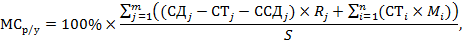 Доля местного содержания (%):													 																														 ________________________ М.П.**МСр/у  = 100%** указывается итоговая доля казахстанского содержания в договоре в цифровом формате до сотой доли (0,00 (Нысан) 2018 ж.   ________ № ____ шартқа гидрометеорогиялық қызметтер көрсету   № 5-қосымшаЖұмыстардағы және қызметтердегі жергілікті қамту бойынша есептілікЖергілікті қамтудың үлесі Қазақстан Республикасы Инвестициялар және даму министрінің 2015 жылғы 30 қаңтардағы № 87 бұйрығымен бекітілгенҰйымдардың тауарларды, жұмыстар мен көрсетілетін қызметтерді сатып алу кезінде жергілікті қамтуды есептеуінің бірыңғай әдістемесіне сәйкес келесі формула бойынша есептеледі: Жергілікті қамтудың үлесі  (%):																																 ___________________ М.О.**МСр/у  = 100%** шартта жергілікті қамтудың қорытынды  үлесі сандық пішімде жүздік үлесіне дейін көрсетіледі  (0,00)	201 ж. «__» _______ №____ Шартқа1-қосымшаКӨРСЕТІЛЕТІН ҚЫЗМЕТТЕРДІҢ ТІЗБЕСІ*Қызметтердің толық сипаттамасы мен сипаты техникалық ерекшелімде (2-қосымшада) көрсетіледі.Приложение №1к Договору №_________ от ___________ 201__ г. ПЕРЕЧЕНЬ ЗАКУПАЕМЫХ УСЛУГ* полное описание и характеристика Услуг указываются в технической спецификации (Приложение 2 к Договору)«Жамбыл» жобасы бойынша эмиссияларға рұқсаттар алу бойынша қызметтерді көрсетуге арналғанШАРТ _____________  Атырау қ                     « ___ » ________2018 жыл«Жарғы негізінде әрекет ететін Бас директор Хожалепес Тажиманұлы Елеусіновтің танытуындағы «ҚазМұнайГаз» ұлттық компаниясы» АҚ және «Жамбыл Петролеум» ЖШС арасындағы  2016 жылғы 01 қыркүйектегі  №411 Операторды тарту туралы келісімнің (бұдан әрі – ОТК) негізінде, 21.04.2008 жылғы №2609 көмірсутекті шикізатқа барлау жүргізу келісімшарты бойынша Оператор болып табылатын, «ҚазМұнайГаз» ұлттық компаниясы» АҚ (бұдан әрі – Жер қойнауын пайдаланушы) атынан және тапсырмасы бойынша қызмет ететін  бұдан әрі «Тапсырысшы» деп аталатын «Жамбыл Петролеум» ЖШС, бір тараптан және және Жарғы негізінде әрекет ететін Директор ____________ танытуындағы бұдан әрі ______________ деп аталатын ___________,  бұдан әрі бірігіп «Тараптар», бөлек «Тарап» деп аталып,  келесі туралы осы Шартты (бұдан әрі – «Шарт») жасасты:СОНДЫҚТАН:Тапсырысшы ұңғыма құрылысы үдерісіне қатысты барлық қажетті Рұқсаттарды алуды жоспарлайды;Тапсырысшы ОТК сәйкес Орындаушыны теңіздегі мұнай операцияларының  қалған түрлерін атқару жұмыстарына тартуға құқылы;Тапсырысшы Қазақстан Республикасы заңнамасында белгіленген тәртіппен қажетті Қызметтердегі Орындаушының таңдауын жүзеге асырды;Тапсырысшы осы шарт жасасу арқылы Рұқсаттарды алуды Орындаушыға тапсырады;Орындаушы төменде келісілген шарттарға, Қазақстан Республикасы заңнамасының талаптарына сай, Қазақстан Республикасы бақылау және қадағалау органдарында қажетті Қазақстан Республикасы заңнамасымен көзделген рұқсаттарды алу бойынша   дұрыс және жеткілікті  тәжірибесі бар, мүдделеріне өкілдік ету үшін жеткілікті ресурстарды (қаржыландыру мөлшері,   жасақтау бағдарламасы,  білікті мамандар) бар екендііне кепілдік береді, және Тараптар келесідей келісімге келді: 1-БАП. АНЫҚТАМАЛАР Егер бұл Шарттың мәнмәтінінде өзгешелік болмаса, онда бұл келісім шартта: «Көрсетілген Қызметтерді қабылдау-тапсыру актісі» - Көрсетілген Қызметтердің нәтижелерін Актіде көрсетілген Қызметтерді көрсетудің бір бөлігі немесе бүкіл кешені ережелеріне байланысты Орындаушы орындап және тапсырып, Тапсырысшы қабылдағанын растайтын,  Тараптар тиісті түрде жасап, ресімдеген құжатты білдіреді.«Мемлекеттік органдар» - Орындаушы  көрсететін Қызметтерді Қазақстан Республикасының заңнамасына сәйкес бақылау мен қадағалауды, рұқсаттар беруді, келісулерді жүзеге асыруға өкілеттік берілген Қазақстан Республикасы мемлекеттік органдары. «Қызметтерді көрсету/ұсыну басталатын күн» - Шартта көрсетілгендей Орындаушы Тапсырысшының Хабарламасын алған сәттен бастап, Қазақстан Республикасы заңнамасының талаптарына сәйкес Қазақстан Республикасының тиісті бақылау және қадағалаушы органдарындағы Қазақстан Республикасының заңнамасымен көзделген рұқсаттарды алуға арналған құжаттарды дайындау басталатын күнді білдіреді.«Қызметтерді көрсету аяқталатын күн» - осы Шарттың 3.3-тармағында белгіленген мерзімнен кешіктірмей, Орындаушы  мен Тапсырысшы қол қойған Қабылдау-тапсыру актісі негізінде Қазақстан Республикасы заңнамасында көрсетілген тиісті Рұқсаттарды рәсімдеу, алу аяқталатын, сондай-ақ Тапсырысшыға жоғарыда аталған Рұқсаттардың түпнұсқасын және оның ілеспе құжаттары (Тапсырысшының осындай немесе өзге де әрекеттерді жасау мүмкіндігін бір мағыналы білдіретін) берілетін күнді білдіреді.«Орындаушының  мүлкі» - Орындаушының  конкурстық өтініміндегі Техникалық ерекшелімде атап көрсетілген, Орындаушыға тиесілі не осы Шарттың мақсаттарын үшін Орындаушы  ұсынатын жабдықты, материалдарды, бағдарламалық жасақтаманы білдіреді;«Тапсырысшының мүлкі» - Орындаушыға тапсырылатын, меншік құқығымен немесе Қазақстан Республикасының заңнамасымен көзделген өзгеше құқықпен Тапсырысшыға тиесілі мүлік, Орындаушы Тапсырысшының осындай мүлкін және оған қатысты құқықтарын, соның ішінде кез келген ақпараттық тасығыштардағы геологиялық ақпаратты, сондай-ақ осы Шарттың негізінде немесе оған байланысты жасалған, өндірілген кез келген басқа мүлікті сатуға, тапсыруға, өзгеге беруге, ауыртпалық салуға немесе өзге түрде иелік етуге  құқығы жоқ.  «Рұқсаттар» – Қазақстан Республикасының заңнамасындағы талаптарға сәйкес қызметтерді, жұмыстарды орындау немесе өзге де әрекеттерді нақты бір мерзімде жүзеге асыру Тапсырысшының өкілдігі мен мүмкіндіктерін, қайтарылмайтын құқығын растайтын, ұқсас рұқсаттар алар кезеңдегі қолданыстағы заңнамалық  өзге де құжаттар немесе «Жасанды аралдарды, бөгеттерді, құрылыстар мен қондырғыларды, сондай-ақ мұнай операцияларымен байланысты өзге де объектілерді құру, пайдалану және қолдану қағидасын» бекіту туралы Қазақстан Республикасы Энергетика министрінің 2015 жылғы 23 ақпандағы №131 бұйрығы шеңберіндегі Мемлекеттік органдармен Тапсырысшының атына берілген құжат (тар).«Тапсырысшы персоналы» - Орындаушының  персоналын қоспағанда, Тапсырысшының персоналын және Тапсырысшының басқа Орындаушыларының персоналын білдіреді;«Орындаушының  персоналы» - Орындаушы  осы Шарт бойынша Қызметтерді орындау үшін ұсынатын қызметкерлерді, сондай-ақ Орындаушының  қосалқы мердігерлерінің персоналын білдіреді; «Қызметтер» - осы Шарт бойынша қабылданған міндеттемелер негізінде тиісті Рұқсаттар алу бойынша Орындаушы  орындайтын Қызметтерді орындауды білдіреді және осы Шарттың мерзімі ішінде Орындаушы  орындауға тиіс және осы Шартта одан әрі толық сипатталуға тиіс барлық және кез келген іс-қимылдарды шектеусіз қамтиды;«Хабарлама» бір Тараптың екінші Тарапқа кез келген байланыс құралы арқылы жолданған, белгілі бір іс-қимылдарды жүзеге асыруды талап ететін ресми жазбаша хабарламасын білдіреді.«ҚОӘБ» - қоршаған ортаға әсерді бағалауды білдіреді;«МАТЖЖ» - мұнайдың апатты төгілуін жою жоспарын білдіреді;«АЖЖЖ» - апатты жағдайларды жою жоспарын білдіреді;«ЖҚЖЖ» - жұмыстарды қауіпсіз жүргізу жоспарын білдіреді.«ӨЭБ» - Өндірістік экологиялық бақылау бағдарламалары «ЭСҚҚ»- электронды сандық қол қою1.2. Осы Шартты бас әріптен қолданылатын өзге терминдердің мәні ҚР заңнамасындағы терминдердің мәніне сәйкес келеді. 2-БАП. ШАРТТЫҢ МӘНІ Тапсырысшы Қызметтерге тапсырыс береді, ал Орындаушы  оларды көрсетуге және Тапсырысшыға мерзімінде тапсыруға міндеттенеді.Тапсырысшы Рұқсаттардың әрекет ету мерзімі мен көлемін жеке хабарлайды.Тиісті барлық Рұқсаттарды алу барысында Орындаушы  аталған үдерісті басқару, жетекшілік ету, бақылау жөніндегі міндеттемелерді қабылдайды және осыған байланысты өзі қабылдаған міндеттемелердің тиісінше, уақтылы, сапалы орындалуы үшін толық жауапты болады, Орындаушының  өзіне қабылдаған міндеттемелерді осы Шартта көзделген көлем мен ережелерде тиісті түрде орындамауының салдарынан болған, үшінші тараптардың Тапсырысшыға мәлімдеуі бойынша соның ішінде үшінші тараптар мен Тапсырысшыға кез келген және барлық жағымсыз  салдар, залал, зиян, шығын, оларды өтеу міндеттемелері үшін толық көлемде жауапты болады.Көрсетілген Қызметтердің нәтижелері, сондай-ақ барлық құжаттар, соның ішінде қызметтерді көрсету барысында Орындаушы  жасаған жазбалар, шарттың 8-бабында көрсетілген тәртіп пен мерзімде Тапсырысшыға тапсырылуға тиіс.Төменде аталған құжаттар мен оларда айтылған ережелер осы Шартты құрайды және оның ажырамас бөлігі болып табылады, атап айтқанда:осы Шарт;сатып алынатын Қызметтер тізбесі (1-қосымша);техникалық ерекшелім  (2-қосымша);шот-фактура нысаны (3-қосымша);көрсетілген Қызметтерді қабылдау-тапсыру актісі нысаны (4-қосымша); Қызметтердегі жергілікті қамту бойынша есептіліктің нысаны (5-- қосымша)3-БАП. ҚЫЗМЕТТЕРДІ КӨРСЕТУ МЕРЗІМДЕРІ Қызметтерді көрсету басталатын күніҚызметтерді көрсету басталатын күн –   Орындаушы Тапсырысшының осы Шартта көзделген қызметтерді көрсетуді бір мағыналы бастау көрсетілетін Хабарламасын алған сәттен бастап.Қызметтерді көрсету аяқталатын күнҚызметтерді көрсету аяқталатын күн – Шарттың 18-бабының ережелерін сақтай отырып 25.06.2018 ж. немесе Қызметтер толықтай көрсетіліп болған уақытқа дейін. Қызметтерді көрсету мерзіміҚызметтерді көрсету мерзімі – Шарт Шарттың ережелеріне сәйкес мерзімінен бұрын тоқталмайтын ретте Қызметтерді көрсету басталатын күннен бастап Қызметтерді көрсету аяқталатын күнге дейінгі кезең.Қызметтерді көрсету мерзімі еңсерілмейтін күш жағдаяттары (форс-мажор) басталған жағдайда немесе Тараптардың келісім бойынша өзге жағдайларда осы Шартта көзделген тәртіппен Шартқа өзгерістер енгізу арқылы өзгертілуі мүмкін, бұл ретте Шарттың мерзімі Тапсырысшы тарапынан қандай да бір қосымша төлемдерсіз, форс-мажор жағдаяттары болған мерзімге ұзартылады.Тапсырысшы қызметтерді көрсету басталатын күнді, басқа мерзімдерді, кезеңдерді хабарлама жіберу арқылы ауыстыруға, тоқтата тұруға сөзсіз құқығы болады, бұл ретте мұндай әрекеттер Тапсырысшы үшін Шарт бойынша қандай да бір  қосымша шығындар немесе жауапкершілік әкелмейді, ал Орындаушы  үшін өзінің міндеттемелерін уақытылы орындамағаны үшін санкциялар салмайды. Егер Тапсырысшы ауыстырған мерзімге контрагенттің басқа кез келген мерзімдері, өзге іс-қимылдары басталатын  болса, онда мұндай мерзімдер ауыстырудың бастапқы күніне барабар жылжытылады.4-БАП. КӨРСЕТІЛЕТІН ҚЫЗМЕТТЕР КӨЛЕМІҚызметтер көлеміТапсырысшы  Каспий теңізінің қазақстандық секторында орналасқан «Жамбыл» учаскесінің «Жетісу» құрылымында 2018 жылы ZТ-2 бұрғылау ұңғымасын салуды жоспарлайды.Орындаушы  Тапсырысшыдан Хабарлама алғаннан соң, осы Шарттың 2 Қосымшасында көрсетілген теңіз құрылымын орнатуға рұқсат алу бойынша Қызметтер көрсетуге  дереу кіріседі. 5-БАП. ОРЫНДАУШЫНЫҢ ПЕРСОНАЛЫЖалпы ережелерОрындаушы  Орындаушының  персоналын осы Шарттың ережелеріне сәйкес Қызметтерді көрсетуді қамтамасыз ететін мөлшерде өз қаражаты есебінен ұсынуға тиіс. Орындаушы  Орындаушының  персоналының санын, құрамын, жұмыс уақыты мен сыйақысын өзі анықтайды, алайда Тараптар Орындаушының  персоналына, оның құрамына және біліктілілігіне қатысты уағдаласуы мүмкін, осыдан кейін Орындаушы  Орындаушының  персоналын осындай уағдаластыққа сәйкес  қамтамасыз ететін болады. Орындаушы  Орындаушының  персоналына кіретін тұлғалардың біліктілігі, құзыреттілігі мен тәжірибесі Шарт бойынша Қызметтерді көрсетуге арналған талаптарға тиісті кәсіби деңгейде  болатынына кепілдік береді.Орындаушының бүкіл персоналы ҚР заңнамасының және осы Шарттың Қызметтерді көрсетуге қатысты талаптарына сәйкес, осы Шартта айтылған Қызметтерді көрсететін және жұмыстарды орындайтын Орындаушының қызметкерлері (жұмыскерлері) ретінде ғана қаралады.Орындаушы  Персоналына және Орындаушының қосалқы мердігерлеріне тиесілі болуы мүмкін еңбекақыға, әлеуметтік жәрдемақылар төлемдеріне, талаптарға, шығыстарға және кез келген басқа төлемдерге, денсаулыққа және өмірге келтірілген залалдарды өтеуге қатысты  кез келген талап-арыздар, талаптар, кінәраттар, айыппұл есептеулер немесе кез келген сипаттағы сот шешімдері бойынша Орындаушы  Персоналы үшін жауапкершілікті өзіне қабылдайды.Еңбек дауларыОрындаушы Қызметтерді көрсету барысында  Орындаушының персоналымен туындауы мүмкін кез келген еңбек дауларын өзі және өз қаражаты есебінен реттеуге міндеттенеді және Орындаушы  жалдаған қызметкерлер тарапынан әлеуметтік сақтандыру бойынша барлық жәрдемақыларды, залалдарды өтеуді, өтемақыларды, зейнетақыларды, кез келген түрдегі қосымша жеңілдіктер мен салықтарды қоса алғанда, бірақ олармен шектелмей, Орындаушы  орналасқан және/немесе Қызметтер көрсетілетін жердегі кез келген мемлекеттік органдар Орындаушыдан төлеуді талап етуі мүмкін төлемақылар бойынша болатын кез келген кінәраттардан Тапсырысшыны босатады. Орындаушы  Қызметтерді көрсету мерзімі ішінде Орындаушының персоналына еңбекақыны уақтылы және толық көлемде төлеуге міндеттенеді. 6-БАП. ТАРАПТАРДЫҢ ӨКІЛДЕРІОрындаушы  Шарт жасалғаннан кейін 3 (үш) күнтізбелік күн ішінде Орындаушының жұмысына жетекшілік  ету бойынша және Орындаушы  мен Тапсырысшы арасында осы Шартқа сәйкес Қызметтерді көрсетуге қатысты туындайтын барлық ағымдағы мәселелерді шешу бойынша барлық өкілеттігі бар өз өкілін (бұдан әрі – «Орындаушының өкілі») тағайындайды. Орындаушы  Тапсырысшыны Орындаушының өкілін тағайындау туралы жазбаша түрде хабарлайды.Тапсырысшы Шарт жасалғаннан кейін 3 (үш) күнтізбелік күн ішінде Орындаушы  мен Тапсырысшы арасында осы Шартқа сәйкес Қызметтерді көрсетуге қатысты туындайтын барлық ағымдағы мәселелерді шешу бойынша барлық өкілеттігі бар өз өкілін (бұдан әрі – «Тапсырысшының өкілі») тағайындайды. Тапсырысшы  барлық Тапсырысшының өкілдерін тағайындау туралы жазбаша түрде хабарлайды және Орындаушыға ұсыну үшін оларға сәйкесінше сенімхат береді.Тапсырысшының өкілі осы Шартқа сәйкес Орындаушы  орындайтын Қызметтерге қатысты ақпаратты және есептерді алуға, сондай-ақ Қызметтерді көрсетуді бақылауға құқылы. Анықталған ескертулер мен сәйкессіздіктерді жою бойынша барлық жұмыстар Орындаушының өз қаражаты есебінен жүргізіледі. Тараптар өз Өкілдерін ауыстырған жағдайда бір бірін жазбаша түрде Хабарлама жолдау арқылы мәлімдейді. 7-БАП.	ХАБАРЛАМАЛАР   Осы Шарт бойынша Бір Тарап екінші тарапқа жолдауға тиіс немесе жолдауы мүмкін барлық хабарламалар, есептер және/немесе өзге де хат алмасулар курьер, пошта, факсимильді байланыс арқылы жолданады.Хабарламалар мен мәлімдемелер мынадай мекенжайларға жіберілуге тиіс:Тапсырысшыға: Қазақстан Республикасы Атырау қ.,  Махамбет Өтемісов к-сі, 132а-үй,  «Жамбыл Петролеум» ЖШС, жұмыс тел./факс. + 7 (7122) 763466, Орындаушыға: ___________________________ 7.2. Кез келген Тарап екінші Тарапқа хабарлай отырып, өзінің мекенжайын ауыстыра алады және осындай хабарламалар олар алынған сәттен бастап күшіне енеді. 8-БАП. ОРЫНДАУШЫНЫҢ МІНДЕТТЕМЕЛЕРІЛицензияларОрындаушы  Қызметтерді көрсету басталғанға дейін, Қазақстан Республикасының заңнамасымен талап етілсе, Орындаушы  және оның қосалқы мердігерлері орындайтын Қызметтер мен жұмыстардың барлық түрлерін жүргізуге арналған, белгіленген тәртіппен ресімделген ҚР лицензияларын өз қаражаты есебінен алуға және оларды Шарттың мерзімі ішінде күшінде және жарамды күйінде ұстауға міндетті. Осы мақсатта, бірақ шектелмей Орындаушы Қызметтерді тиісінше көрсету үшін қажетті болуы мүмкін қорытындылар мен рұқсаттарды алу үшін  өзара мемлекеттік органдармен байланыста болады, және Қызметтер көрсетуге рұқсат етілетін құжаттардың болмауы кезінде жауапты болады.Қосалқы мердігерлер Қызметтерді көрсету мақсатында Орындаушы  Шарт бойынша Қызметтердің жалпы көлемінің үштен екісінен аспайтын көлемде қосалқы мердігерлер тартуға құқылы. Орындаушының қосалқы мердігерлермен жасасатын Шарттары осы Шартқа қайшы келмейтін ережелерде және осы Шартта белгіленген шектеулер ескеріліп, жасалады. Орындаушы  Қызметтерді ұсыну басталғанға дейін және ұсыну кезеңінде Тапсырысшыға қосалқы мердігерлердің толық тізбесін беруге міндетті. Орындаушы  Қызметтерді көрсету бойынша өзінің іс-қимылдарын басқа қосалқы мердігерлердің іс-қимылдарымен үйлестіреді және Қызметтердің тиісті бөлігін орындау үшін тартылған қосалқы мердігерлерінің кез келгені Қызметтерді көрсетуге қойылатын талаптарды, соның ішінде осы Шарттың ережелерін, орындайтынына кепілдік береді. Орындаушы  Тапсырысшы алдында қосалқы мердігерлер орындайтын Қызметтерді көрсету үшін жауапты болады. Орындаушы  Қызметтерді көрсету үшін қосалқы мердігерлер тартқан жағдайда, қосалқы мердігерлерге Көрсетілген Қызметтер туралы есепті Тапсырысшы белгілеген нысанда және мерзімде ұсынуы қажет.Қызметтерді көрсету сапасы және мерзімдеріОрындаушы  Шарт бойынша Қызметтерді тиісті түрде, сапалы көрсетуге және олардың нәтижелерін Шарттың ережелеріне және Тапсырысшының талаптарына сәйкес мерзімдерде Тапсырысшыға аралық және/немесе толық тапсыру үшін ұсынуға, сондай-ақ Тапсырысшыны Қызметтерді көрсету барысы жөнінде күнделікті хабардар етуге, Қызметтердің сапасын және сабақтастығын сақтауға тиісінше жетекшілік ету мен бақылауды  қамтамасыз етуге міндетті. Егер Орындаушы  орындайтын Қызметтердің сапасына қойылатын талаптарға Қазақстан Республикасының заңнамасының міндетті талаптары қолданылатын болса, Орындаушы , егер міндетті талаптармен салыстырғанда, сапаға қойылатын жоғары талаптарға сай Қызметтерді ұсыну Қызметтердің құнын Шарт ережелерінде көрсетілгеннен қымбаттатпаса, осыған сай ұсынуға міндетті. .  Мәліметтер беруОрындаушы  Көрсетілген Қызметтердің нәтижелерін Тапсырысшыға тапсыру кезінде, не Тапсырысшының талабы бойынша кез келген басқа уақытта барлық және Орындаушының иелігіндегі Көрсетілетін Қызметтерге қатысты кез келген қолда бар ақпаратты беруге міндетті. .  Орындаушының есептеріОрындаушы  есептерді Тапсырысшы белгілеген нысанда және мерзімде ресімдеп беруге, сондай-ақ Шартқа қол қойылған сәттен бастап апта сайын Тапсырысшыға Қызметтер бойынша ақпараттық есептердің берілуін қамтамасыз етуге тиіс. Қызметтердің бүкіл кешені аяқталып, Тапсырысшы оларды Шарттың ережелеріне сәйкес қабылдаған соң, Орындаушы  Қызметтерді көрсету жөніндегі 5-қосымшаға сәйкес Көрсетілген Қызметтерді қабылдау-тапсыру актісін (Тапсырысшымен келісілген нысанда) жасайды, оған осы Шарттың 10-бабы ескеріліп, Тапсырысшы мен Орындаушының уәкілетті өкілдері қол қояды. Орындаушы  Тапсырысшыға Көрсетілген Қызметтерді қабылдау-тапсыру актісімен қоса барлық Рұқсаттардың, сондай-ақ аталған ілеспе құжаттардың түпнұсқаларын беруге міндеттенеді. Тапсырысшының ескертулерін жоюЕгер Тапсырысшының Қызметтерді қабылдауы кезінде, сондай-ақ оларды көрсету барысында кез келген уақытта Тапсырысшыда көрсетілген және/немесе көрсетілетін Қызметтерге ескертулері туындаса, Орындаушы  осындай ескертулерді Тапсырысшы белгілеген мерзімде өз қаражаты есебінен жоюға міндетті. Тапсырысшының мүлкі және Шарт бойынша мүлікЕгер Қазақстан Республикасының занамасымен жол берілген негіздер бойынша, Орындаушы  Тапсырысшының қандай да бір мүлкін иелікке және/немесе пайдалануға алса, Орындаушы  Тапсырысшының осындай мүлкін және оған қатысты құқықтарды, соның ішінде геологиялық ақпаратты, сондай-ақ осы Шарт негізінде немесе осымен байланысты жасалған, өндірілген кез келген басқа мүлікті сатуға, өзгеге беруге, тапсыруға, ауыртпалық салуға немесе өзге түрде иелік етуге құқылы емес.Қызметтерді көрсету кезінде Орындаушы  өзі тартқан жұмыскерлерінің қауіпсіздік ережелерін және еңбекті қорғау ережелерін, экологиялық және басқа да талаптарды орындауы үшін, сондай-ақ жоғарыда аталған ережелерді заңнамамен көзделген жауапкершілік тудыратын барлық және кез келген бұзу үшін жауапты болады.  Ақпаратты сақтауШарттың қолданылуы аяқталған соң, 10 (он) жыл ішінде Орындаушы  осы Шартқа сәйкес көрсетілген Қызметтер туралы тиісті жазбалар мен есептерді сақтауға және Тапсырысшыға кез келген уақытта осы Шарт бойынша Орындаушының қызметі туралы аталған жазбалар мен есептерді тексеру мүмкіндігін беруге міндетті. 9-БАП. ТАПСЫРЫСШЫНЫҢ МІНДЕТТЕМЕЛЕРІ МЕН ҚҰҚЫҚТАРЫТапсырысшы өзінің иелігіндегі қажетті ақпаратты  жедел беру бөлігінде Орындаушыға Қызметтерді көрсетуде жәрдемдесуге міндеттенеді.Қызметтерді қабылдау Тапсырысшы, Орындаушының Шартпен белгіленген Қызметтерді орындауына қарай және Қызметтердің бүкіл көлемі аяқталған соң, Орындаушыға ескертулері болмаған ретте, одан әрі пайдалану үшін толық жарамды Қызметтердің нәтижелерін қабылдауға және Шартпен көзделген тәртіппен тиісті түрде төлеуге міндетті.Орындаушыға қойылатын ескертулерді ресімдеу.Орындаушыға Қызметтердің орындалу ережелері мен сапасына ескертулері болған жағдайда,  Тапсырысшы өз ескертулерін осы Шарттың қолданылатын ережелеріне сәйкес жазбаша түрде ресімдеуге міндетті, ескертулер мен тапсырмаларды Тапсырысшы тағайындаған өкіл ауызша беріле аладыТапсырысшының құқықтары.Көрсетілген Қызметтерді қабылдаудан бас тарту.Орындаушы  өз міндеттерін бұзған жағдайда, соның ішінде көрсетілген Қызметтердің мерзімдеріне, сапасына және нәтижелеріне ескертулері болған жағдайда, Тапсырысшы көрсетілген Қызметтерді қабылдаудан кез келген сәтте бас тартуға және Орындаушыдан кемшіліктерді Орындаушының өз қаражаты есебінен жоюды талап етуге құқылы. Қызметтерді көрсету барысын бақылау.Тапсырысшының кез келген уақытта көрсетілетін Қызметтердің барысы мен сапасын, сондай-ақ Қызметтерді орындау мерзімдерінің орындалуын бақылау мен қадағалауға сөзсіз әрі шектеусіз құқығы бар. Құжаттарды және ақпаратты сұрату мен пайдалану.Осы Шарттың керісіншені баяндайтын кез келген ережелеріне қарамастан, Тапсырысшының Орындаушыдан кез келген құжаттарды, есептерді және Қызметтерді көрсету барысында немесе нәтижесінде алынған өзге де материалдарды сұратуға және алуға, және олардағы мәліметтерді өз қызметінде еркін пайдалануға, сондай-ақ өз қалауы оларды үшінші тұлғаларға беруге құқығы бар. 9.4.4. Цессия. Тапсырысшы Орындаушының келісімінсіз осы Шарт бойынша өзінің құқықтары мен міндеттерін жалпы немесе бір бөлігінде өзгеге беруге не өзге түрде иелік етуге құқылы. Мұндай өзгеге беру немесе өзгеше иелік ету Тапсырысшының дербес қарауы бойынша үшінші тұлғаға қатысты жасалуы мүмкін. Орындаушы осы Шарт бойынша құқықтарды Тапсырысшының келісімінсіз беруге құқылы емес.Үшінші тұлғалармен жасалған шарттар.Осы Шарттың керісіншені баяндайтын кез келген ережелеріне қарамастан, бірақ  Орындаушының құқығы үшін залалсыз, Тапсырысшы Қызметтердің жекелеген түрлерін орындауға үшінші тұлғалармен шарттар жасасуға құқылы.Орындаушы  осы Шартқа сәйкес және онда көрсетілген көлемде ресімделген құжаттарды (төлем шоттарын, шот-фактураларды, Көрсетілген Қызметтерді қабылдау-тапсыру актісін) ұсынбаған жағдайда, Тапсырысшы төлемақыны төлемеуге құқылы.Мұндай жағдайда Тапсырысшы тарапынан төлемақының болмауы осы Шарт бойынша уақытылы төлемақы жүргізу міндеттемесін орындауды кешіктіру болып саналмайды, сонымен қатар бұл сомаға міндеттеменің орындалуын қамтамасыз ету үшін қандай да бір айыппұл санкциялары салынбайды. 10-БАП. КӨРСЕТІЛГЕН ҚЫЗМЕТТЕРДІ ТАПСЫРУ ЖӘНЕ ҚАБЫЛДАУ ТӘРТІБІАктілер Орындаушының көрсетілген Қызметтердің нәтижелерін тапсыруы және оларды Тапсырысшының қабылдауы Шарттың қолданылу кезеңінде жүргізіледі және Тапсырысшымен ұсынылған нысанда жасалған, Тараптардың екеуі де қол қойған Көрсетілген Қызметтерді қабылдау-тапсыру актісімен ресімделеді.  Тараптардың ешқандай өзге іс-қимылдары мен құжаттары, келісулер, мәлімдеулер немесе көрсетілген Қызметтерді аяқтау нәтижелеріне қатысты ниеттер, егер олар Көрсетілген Қызметтерді қабылдау-тапсыру актісімен ресімделмесе, қабылдау бойынша іс-қимылдар болып саналмайды және қабылдау болып табылмайды.Қызметтерді тапсыру мен қабылдауды ресімдеу10.2.1.Орындаушы  Қызметтерді көрсету аяқталатын күннен 5 (бес) күнтізбелік күн бұрын Қызметтер көрсету кезеңінің аяқталу Күніне дейін Тапсырысшыға тиісті  Қызметтер қабылдау-тапсыру актісінің жобасын беруге және Қызметтерді көрсету аяқталатын есеп айырысу күнін хабаралуға міндетті.Орындаушы  Қызметтерді көрсету аяқталатын күнді аяқтау сәтінде Тапсырысшыға осы кезеңге қатысты Қызметтердің барлық түрінің орындалғанын растайтын бүкіл құжаттаманы тапсыруға міндетті.10.2.2.Орындаушы  10.2.1-тармақта көрсетілген мерзімде Тапсырысшыға көрсетілген Қызметтердің кезеңін тапсыруды Тапсырысшы Орындаушыға көрсетілген Қызметтерді қабылдауда саналы жәрдем көрсетуге міндетті.10.2.3.Тапсырысшының талабы бойынша Орындаушы  көрсетілген Қызметтердің орындалған көлемі бойынша қажетті материалдарды ұсынуға міндетті, осының негізінде Тапсырысшы көрсетілген Қызметтерді қабылдау мәселесін шешеді. 10.2.4.Қабылдау нәтижелері бойынша Тапсырысшы Шарттың 10.2.1-тармағына жоғарыда көрсетілген мерзімде Көрсетілген Қызметтерді қабылдау-тапсыру актілеріне қол қояды не Орындаушыға Көрсетілген Қызметтерді қабылдау-тапсыру актісіне қол қоюдан бас тартуының себептерін, анықталған кемшіліктерді көрсетіп, ал егер осындай кемшіліктер көрсетілмесе, Орындаушыға оларды жою туралы талаптарды кейін ұсыну мімкіндігін айта отырып, бас тарту туралы Хабарлама жолдайды.  10.2.5.Көрсетілген Қызметтерді қабылдау-тапсыру актілеріне Орындаушы  орындаған, сондай-ақ оның қосалқы мердігерлерінің күшімен орындалған Қызметтер, пайдаланылған материалдардың құны, Шартпен көзделген өзге шығындар, және   Тараптардың қалауы бойынша Көрсетілген Қызметтерді қабылдау-тапсыру актісіне енгізілуі тиіс өзге мәліметтер, осы Шарттың ережелері бойынша көрсетілген Қызметтердің  тиісті кезеңінің бөлігі болған Қызметтер кіреді.10.2.6.Тапсырысшының тиісті кезеңді қабылдауының уақыт шегінен асатын мерзімдерін, сондай-ақ 10.2.8-тармаққа сәйкес Тапсырысшының Қызметтерді қабылдау мерзімін қоспағанда, Орындаушының Қызметтерді қабылдау-тапсыру актілерін ұсынудың 10.2.1-тармақта көрсетілген мерзімдерін бұзуы Орындаушының мерзімін кешіктіргені болып санаады. 10.2.7.Тапсырысшы Көрсетілген Қызметтерді қабылдау-тапсыру актісіне қол қоюдан бас тартқан жағдайда, Орындаушы  Тапсырысшы Хабарламада көрсеткен кемшіліктерді өз қаражаты есебінен жоюға, Тапсырысшыға осындай жоюды көрсетіп, Көрсетілген Қызметтерді қабылдау-тапсыру актісін беруге міндетті, ал Тапсырысшы Шартпен белгіленген тәртіп пен мерзімдерде Қызметтерді жаңадан қабылдайды. 10.2.8.Тапсырысшы Көрсетілген Қызметтерді қабылдау-тапсыру актісіне қол қоюдан осы Шарттың 10.2.4-тармағында көрсетілгендей бас тартқан жағдайда, Орындаушы  осы Шарттың көрсетілген мерзімдерге сәйкес келетін күннен бастап Қызметтерді көрсету мерзімін кешіктірген болып саналады.11-БАП.	ШАРТ БОЙЫНША ҚЫЗМЕТТЕРДІҢ ҚҰНЫ   Шарттың бағасы Шарттың бағасы Қызметтердің құнымен айқындалады және –___________________________ теңгені құрайды және барлық салықтарды, соның ішінде ҚҚС және бюджетке төленетін міндетті төлемдерді, сондай-ақ Орындаушы  Шарт бойынша міндеттемелерін тиісті түрде орындауы үшін қажет барлық басқа шығыстарды қамтиды.Шарттың сомасы ұлғайтылмауға тиіс және Орындаушының Қызметтердің көлемін тиісті түрде орындаумен байланысты барлық ықтимал шығындарының құнын қамтиды.12-БАП. ШОТТАР ЖӘНЕ ТӨЛЕМДЕРТөлемақы Тапсырысшы төлемақыны мынадай тәртіппен Орындаушының банк шотына ақша аудару арқылы төлейді:Тапсырысшы Орындаушыға төленетін төлемақыны Қызметтер не олардың бір бөлігі тиісті түрде көрсетілген соң,  10 (он) жұмыс күнінен кешіктірілмейтін мерзімде Қабылдау-тапсыру актісіне Орындаушы  мен Тапсырысшы қол қойғаннан және Орындаушыдан шот-фактура алынғаннан кейін жүзеге асырады. Шот-фактураларды ұсыну Шот-фактуралар және Қабылдау-тапсыру актісі әр Тарап үшін 3 (үш) данада, сондай-ақ Жер қойнауын пайдаланушы үшін Жер қойнауын пайдаланушының деректемелері және сатып алу сомалары (соның ішінде Жер қойнауын пайдаланушығатиесілі қосылған құн салығы сомасы) ҚР Салық Кодексінің 233 бабына сәйкес көрсетіліп, ұсынылады. Шот-фактурада Шартқа және оның деректемелеріне (нөмірі, күні) сілтеме жасалуға тиіс. Тапсырысшы осы Шартта көрсетілген талаптар бұзыла отырып ресімделген шот-фактураларды төлемеуге құқылы.Осындай жағдайда Тапсырысшы тарапынан төлемнің болмауы Шарт бойынша уақытылы төлемге қатысты міндеттемелерді орындауды мерзімінен өткізіп алу болып саналмайды, сондай-ақ осындай сомаға міндетемені орындауды қамтамасыз ету үшін қандай да болмасын айыппұлдық санкциялар есептеуге жатпайды.12.3.  Орындаушы шот-фактураларды және Қабылдау-тапсыру актілерін әрбір күнтізбелік ай аяқталған соң 3 (үш) күнтізбелік күн ішінде немесе кезеңділік жағдайында әрбір кезең аяқталған соң 3 (үш) күнтізбелік күн ішінде  ұсынады. 12.4. Шот-фактураны алған соң, Тапсырысшы оның дұрыс толтырылуын тексереді. Шот-фактура төленуге тиіс Қызметтердің нақтылы көрсетілгенін растайтын, Орындаушы  мен Тапсырысшы қол қойған, бекітілген Қабылдау-тапсыру актісі сомасына дәлме-дәл сәйкес болуға тиіс. Шарттың валютасы және төлемдер валютасыШарттың валютасы теңге болып табылады. Осы Шарт бойынша Тапсырысшы Орындаушының пайдасына орындайтын барлық төлемдер ұлттық валюта – теңгеде жүзеге асырылады.   12.4. Төлем тәсілдеріОсы Шарт бойынша Тапсырысшы Орындаушының пайдасына орындайтын барлық төлемдер 24-бапта көрсетлгендеректемелер бойынша Орындаушының банк шотына жүргізіледі. Даулы шот-фактуралар Хабарлама алынған күннен бастап 10 (он) күнтізбелік күн ішінде Тараптар қол қойған Көрсетілген Қызметтерді қабылдау-тапсыру актісі негізінде шот-фактураның дұрыс нұсқасын ұсыну туралы Хабарламамен бірге қайтарылуға тиіс, Тапсырысшының мұндай іс-қимылдары төлем мерзімін кешіктіру болып саналмайды. Тапсырысшының шот-фактураларды төлеу жөніндегі жауапкершілігі Тапсырысшының есебінен қаражат есептен шыққан күні және сол сәтте аяқталады. Бұл ретте Тапсырысшы, Орындаушының талабы бойынша, төлем операциясының орындалғаны туралы өз банкінің растауын ұсынуға міндетті. Комиссиялық алымдарды, қаражатты ауыстыру шығыстарын және/немесе банк шығыстарымен байланысты өзге де төлемдерді Тараптардың әрқайсысы өзі көтереді. 12.5. Шартты бұзу кезіндегі Тараптардың өзара есеп айырысулары.Осы Шарт Қызметтерді көрсету басталатын күнге дейін немесе Қызметтерді көрсету кезеңінде бұзылған жағдайда, Тараптардың өзара есеп айырысулары осы Шарттың 19-бабының негіздері бойынша және ережелерінде жүргізіледі. Көрсетілген 19-баппен көзделген Орындаушының пайдасына төленетін төлемдер Орындаушыға бапта көрсетілген жағдайларда тиесілі жалғыз және айрықша сомалар болып табылады, және  Орындаушы  осы Шарт бойынша оның осындай сомаларға қатысты ғана дәмесі болатынына келіседі. Осы Шарт кез келген негіздер бойынша мерзімінен бұрын тоқтатылған жағдайда, Тараптардың барлық өзара есеп айырысулары төленген төлемдер сомасы ескеріліп жүргізіледі. 13-БАП. САЛЫҚТАР МЕН БАЖДАРОрындаушының осы Шарт бойынша Қызметтерді көрсету нәтижесінде төлеуі тиіс барлық және кез келген салықтарды және бюджетке төленетін басқа міндетті төлемдерді, соның ішінде табыс салығын, кедендік баждарды, алымдарды, жарналар мен төлемдерді қоса алғанда, бірақ олармен шектелмей, төлеу Орындаушыға жүктеледі және осы Шарттың 11-бабында көзделген Қызметтердің құнына кіреді. Орындаушы  Орындаушының және Орындаушы  Персоналының салықтық режимінің сақталуы үшін жауапкершілікті өзі көтереді.Тапсырысшы Қазақстан Республикасы заңнамасымен белгіленген негіздер бойынша және жағдайларда шартпен байланысты төленетін төлемдерден салықтарды ұстап қалады, ұсталған соманы бюджетке аударады, осыдан кейін ұсталған салықтарды шегеріп  Орындаушыға осы Шарт бойынша тиесілі соманы төлейді. Мұндай өзара есеп айырысулар, егер Орындаушы  Шарт бойынша алғашқы шот төленгенге дейін осы Шарт бойынша міндеттемелерді орындағаны үшін Орындаушының пайдасына төленетін төлемдер салықтар ұстауды көздемейтінін растайтын тиісті құжаттарды Тапсырысшыға ұсынбаса ғана жүргізіледі.Егер Орындаушы  жоғарыда аталған тиісті құжаттарды ұсынғанына қарамастан, Қазақстан Республикасы заңнамасына сәйкес Тапсырысшы салықтарды ұстап қалуға міндетті болса, Тапсырысшы кез келген осындай салықтарды, соның ішінде пайыздар мен айыппұлдарды, егер ондайлар болса, ұстап қалады және Орындаушыға тиесілі төлемдерді ұсталған салықтар мөлшеріне азайтып төлейді.Орындаушы  Тапсырысшыны Орындаушының салықтық және басқа міндетті төлемдерді төлеу тәртібіне қатысты Қазақстан Республикасы кез келген нормативтік құқықтық актілерінің талаптарына сәйкес болмау себебінен туындауы мүмкін, мемлекеттік органдар тарапынан кез келген және барлық шағымдардан, әкімшілік немесе сот талаптарынан арашалауға міндетті.14-БАП. АУДИТЖазбаларды жүргізуОрындаушы  осы Шартпен көзделген, сондай-ақ оған қатысты мәмілелермен байланысты орындалған немесе жоспарланған Қызметтер бойынша шынайы, толық әрі дәл жазбаларды жүргізуге міндеттенеді және Шарт тоқтатылған соң, кемінде 12 (он екі) ай осындай жазбаларды сақтауға тиіс.Аудит құқығыОрындаушы  осы Шарттың қолданылу мерзімі ішінде және осы Шарт тоқтатылған соң, 12 (он екі) ай ішінде тәуелсіз аудиторды қатыстырып, Орындаушының осы Шарт бойынша Қызметтерді көрсетуге қатысты қызметі туралы тіркеу кітаптарына, жазбалары мен есептеріне аудит жүргізуге құқылы. Құжаттарды ұсынуАудиторлық тексеру жүргізу кезінде Орындаушы  ұсынылған шот-фактуралардың Көрсетілген қызметтерді қабылдау актісіне негізделуін, олардың Көрсетілген Қызметтерді қабылдау-тапсыру актісіне сәйкестігін  растайтын құжаттарды ұсынуға тиіс.Қателерді түзетуЕгер аудиторлық тексеру (тексерулер) қандай да бір алшақтықтарды немесе қателерді анықтаса, ондай алшақтықтарды немесе қателерді Орындаушы  және/немесе Тапсырысшы, салыстырып-тексеру және түпкілікті өзара есеп айырысулар жүргізе отырып, оларды дереу жояды, реттейді.15-БАП.ТАРАПТАРДЫҢ ЖАУАПКЕРШІЛІГІМерзімді кешіктіру үшін жауапкершілікОрындаушы Тапсырысшыға Қызметтерді осы Шартта көрсетілген мерзімінде көрсетпеген жағдайда, кешіктірген әрбір күн үшін Қызметтер құнының 0,5%-ымен есептелетін, бірақ Қызметтер құнының 10 (он) % аспайтын мөлшерде өсімпұл төлейді.  Егер  шығындарды өтеу бойынша талаптар Шарт бойынша міндеттемелерді орындамауы және/немесе тиісті түрде орындамауы салдарынан туындаса, Жер қойнауын пайдаланушы оларды   Орындаушыға Тапсырысшы арқылы, сондай-ақ өздігінен ұсына алады. Тапсырысшы Шарт бойынша төлемақыны кешіктірген жағдайда, ол  Орындаушыға әр кідірткен банк күні үшін төленетін төлемақы соммасының 0,5% есептелетін, бірақ Қызметтер сомасының 10 (он)%-дан аспайтын мөлшерде өсімпұл төлейді. Сапа үшін жауапкершілік Егер Қызметтерді көрсету кезеңін қабылдау барысында Қызметтер кемшіліктермен көрсетілгені анықталса, Тапсырысшы Шарттың 10.3.4-тармақпен көзделген іс-қимылдардан басқа, және Орындаушы  10.3.7-тармақпен көзделген міндеттерін орындаудан бас тартқан жағдайда, бір жақты тәртіппен Орындаушыға тиесілі төлемдерді барабар азайтуға немесе егер кемшіліктер төлем жасалған соң анықталса, анықталған кемшіліктерді өз қаражаты есебінен жойып, Орындаушыдан осындай жою бойынша барлық өзінің шығыстарын өтеуді талап етуге құқылы, ал Орындаушы  Тапсырысшыға осындай шығыстарды Тапсырысшыдан осындай талап алынған сәттен бастап 10 (он) жұмыс күні ішінде өтеуге міндетті. Кепілді мерзім шегінде байқалған кемшіліктерді Орындаушы  өз қаражаты есебінен жояды.Тұрақсыздық айыбын ұстап қалуЕгер осы Шарт бойынша міндеттемелерін орындамаған немесе тиісті түрде орындамаған Тарап Орындаушы  болып табылса, Тапсырысшы Орындаушыға тиесілі кезекті төлем сомасынан осы Шартпен белгіленген кез келген тұрақсыздық айыбын ұстап қалуға құқылы, не Орындаушы  тұрақсыздық айыбының сомасын Тапсырысшының алғашқы талабы бойынша төлейді.    Орындаушы есептелген өсімпұлды төлемеген жағдайда,  Тапсырысшы төлем жасамауға құқылы, бұл жағдайда төлем жасаудан бас тарту Тапсырысшының мерзімін өткізіп алуы болып саналмайды. Төлемдерді кешіктіруОрындаушының төлемақы шоттарын уақтылы ұсынбауы Тапсырысшыны уақтылы төлемегені үшін жауапкершіліктен босатады. Тұрақсыздық айыбы, орындау және залал Шартпен көзделген тұрақсыздық айыбын төлеу, егер басқа Тарап өзгеше шешпесе, Тарапты міндеттемелерді заттай орындаудан, барлық шығындарды өтеуден босатпайды.16-БАП.ФОРС-МАЖОР Егер Тараптардың осы Шарт бойынша өзінің міндеттемелерін орындамауы немесе тиісті түрде орындамауы Тараптар болжай алмаған және аталған жағдайларда алдын ала алмаған және Шарт ережелерін орындауға тікелей әсер еткен еңсерілмейтін күш жағдаяттарының (форс-мажор жағдаяттарының) салдары болса, осы үшін жауапкершіліктен босатылады. Мұндай жағдайларға мыналар жатады, бірақ олармен шектелмейді:жер сілкінісі, су тасқыны, соғыс іс-қимылдары, ереулідер, індеттер, мемлекеттік органдардың тыйым салу шаралары және т.б. Форс-мажор жағдаяттар әсеріне ұшыраған Тараптың міндеттемелерді орындау мерзімі екінші тараптың ешқандай қосымша төлемақысынсыз осындай жағдаяттардың әрекет ету кезеңіне ұзартылады. Форс-мажор жағдаяттары салдарынан Шарт бойынша міндеттемелерін орындауға қабілетсіз болған Тарап екінші Тарапты осындай жағдайлардың туындауы жөнінде 3 (үш) күнтізбелік күн ішінде хабардар етіп, форс-мажор жағдаяттары жалпыға мәлім сипатта болған жағдайларды қоспағанда, тиісті уәкілетті ұйым берген растайтын құжатты ұсынуға тиіс. Еңсерілмейтін күш жағдаяттары салдарынан міндеттемелерін орындай алмайтын Тарап Шарт ережелерін ескеріп, осындай орындамауды мейлінше жылдам өтеу үшін барлық күш-жігерін салады.Аталған жағдаяттардың әсері тоқтаған соң, Тарап екінші Тарапты Хабарлама жолдау арқылы бұл жөнінде дереу хабардар етуге тиіс. Бұл ретте Тарап осы Шарт бойынша міндеттемелерін орындаудың болжалды мерзімін көрсетуге тиіс.Форс-мажор жағдаяттарына мынадай оқиғалар жатпайды:Орындаушының және/немесе оның Қосалқы мердігерлерінің Персоналы үшін тыйым салынған не Орындаушының және/немесе оның қосалқы мердігерлерінің іс-қимылдары нәтижесі болып табылатын ереуілдер немесе кедергі келтіретін, тежейтін, не болмаса қирататын жүріс-тұрыстар немесе жұмысшылардың толқулары.Орындаушының және/немесе оның Қосалқы мердігерлері пайдаланатын техниканың, бағдарламалық жасақтаманың сынуы немесе болмауы.Орындаушының Қызметтерді көрсетуін шектейтін басқа тараптар алдындағы Орындаушының міндеттемелері.Орындаушының және/немесе оның Қосалқы мердігерлерінің немесе олардың қызметкерлерінің өзінің міндеттемелерін тиісті түрде орындамауы.қаржы қорларының, қолданыстағы сертификаттарының немесе кез келген басқа құжаттардың, рұқсаттардың және лицензиялардың болмауы.  егер өздігінен алғанда форс-мажор жағдаяты болып табылатын оқиғалардың немесе жағдаяттардың салдары болмаса, нарықта жұмыс күшінің, материалдардың, жабдықтардың немесе Қызметтердің болмауы.Жер қойнауын пайдалану туралы келісімшартты тоқтата тұрудың немесе тоқтатудың себебі болып табылатын іс-қимылдар немесе оқиғалар. 17-БАП. ҚҰПИЯЛЫЛЫҚ Тараптар осы Шарт күшіне енген сәттен бастап 5 (бес) жыл ішінде Шарт бойынша міндеттемелерін орындау барысында өздеріне белгілі болған бір бірінің коммерциялық, қаржылық және өзге де мүдделерін адал сақтауға, екінші Тараптың жазбаша келісімімен жасалған жағдайларды не жариялауға рұқсат етілген мәліметтер тізбесі Тараптардың арнайы жазбаша келісімімен айқындалған жағдайларды қоспағанда, егер үшінші тарапқа алдын ала белгілі болмаса және заңды негізде еркін қолжетімді болмаса, Шарттың мәніне немесе Тараптың өзге де қызметіне қатысты кез келген ақпаратты жарияламауға және үшінші тұлғаларға бермеуге келіседі.Құпия ақпарат мыналарды қамтиды, бірақ олармен шектелмейді:Тараптардың осы Шартпен байланысты кез келген қаржылық не шаруашылық қызметіне қатысы бар жайттар мен мәліметтер;Тараптар және олардың Шартты орындауға қатысы бар лауазымды тұлғалары туралы мәліметтер, соның ішінде жеке мәліметтері (тегі, мекенжайы, телефондары және т.с.с.);Шартқа қатысы бар үшінші тұлғалардың атаулары және олар туралы мәліметтер, соның ішінде олардың лауазымды тұлғаларының аты-жөндері мен басқа да жеке мәліметтері;шарттың ережелері, сол сияқты Тараптар Шартты орындау барысында алған кез келген өзге ақпарат. Бұл ретте Тапсырысшы өз қалауы бойынша осы Шарт бойынша Қызметтерді көрсету барысында Орындаушыдан алған барлық және кез келген ақпаратты пайдалануға және оны үшінші тұлғаларға беруге құқылы;Тараптар құпия деп таныған кез келген өзге ақпарат.Осы Баптың ережелері Тараптардың әрқайсысына, сонымен қатар Орындаушының Персоналы немесе Тапсырысшының Персоналы болып табылатын барлық тұлғаларға, соның ішінде олармен еңбек құқықтық қатынастары бұзылған соң да, не келісімшарттар не еңбек келісімдері негізінде Тараптар тартқан  барлық тұлғаларға, сондай-ақ осындай мәліметтер мен ақпаратқа қолжетімді басқа да тұлғаларға құпия ақпаратты жарияламау міндетін жүктейді.Тараптар Құпия ақпаратты заңсыз ашу нәтижесінде екінші Тарапқа келтірілген залал үшін бір бірінің алдында жауапты болады. Жауапкершілік туралы ережелер мәліметтер не ақпарат шартқа қол қойылған күні не шарттың қолданылу кезеңінде Тараптардың іс-қимылдарына байланыссыз бұрыннан немесе сол кезде жалпыға белгілі болған жағдайларға  қолданылмайды.Осы 17.4-тармақ құпия ақпарат ҚР заңнамасының талаптары негізінде ашылуға тиіс жағдайларға қолданылмайды. 18-БАП. ШАРТТЫҢ ҚОЛДАНЫЛУ МЕРЗІМІОсы Шарт оған Тараптардың екеуі де қол қойған сәттен күшіне енеді және 25.12.2018 дейін қолданылады. Тараптар Шарт бойынша өздерінің міндеттемелерін толық көлемде және осы Шарттың  10.2-бапқа сәйкес тәртіппен толық орындағанға дейін қолданылады.Шарттың қолданылу мерзімінің аяқталуы егер Тараптар өз міндеттемелерін Шарттың қолданылу мерзімі ішінде орындамаса, Тараптарды міндеттемелерінен босатпайды. 19-БАП. ШАРТТЫҢ ҚОЛДАНЫЛУЫН МЕРЗІМІНЕН БҰРЫН ТОҚТАТУ Шартты Қызметтерді көрсету басталатын күнге дейін мерзімінен бұрын тоқтату.Тапсырысшы 3.1-тармақта айқындалған Қызметтерді көрсету басталатын күнге дейінгі кез келген уақытта осы Шартты Орындаушыға Шартты бір жақты тәртіппен бұзу күніне дейін кемінде 1 (бір) жұмыс күні бұрын Хабарлама жолдау арқылы бұзуға құқылы. Орындаушы тиісті Рұқсаттарды алу бойынша қызметтер көрсетуге кірісуге дайын еместігін болжалдаса не анық білсе, Қызметтер басталар күнге дейін осы Шартты бұзуға құқылы. Бұл жағдайда, Орындаушы Тапсырысшыға  Шарт құнының 10 (он) % мөлшерінде айыппұл төлейді.Шартты Тараптардың келісімі бойынша бұзу. Егер осы Шарттың 3.1-тармағында көрсетілген Қызметтерді көрсету басталатын күнге қарай, тараптардың ешбірі осы Шарт бойынша өз міндеттемелерін орындауға кірісуге дайын болмаса, Тараптар Қызметтерді көрсету басталатын басқа күнді жазбаша келісуге немесе осы Шартты өзара келісім бойынша бұзуға құқылы. Бұл ретте Тараптар бір бірін міндеттемелерді орындамау және Тараптардың әрқайсысының қаржылық жоғалтулары үшін жауапкершіліктен өзара босатады.  Тапсырысшы мынадай жағдайларда Қызметтерді көрсету кезеңінде Шартты мерзімінен бұрын бұзуға құқылы:Орындаушы  банкрот болған жағдайда немесе өз мүлкіне меншік құқығын кредиторлар пайдасына бергенде, немесе оны банкрот деп жариялағанда, немесе оны борыштарды мерзімінде жалпы өтеуге қатысты жеке дәрменсіздігі жазбаша түрде танылса; не Орындаушы  кез келген елдің заңдарына сәйкес борыштарды өтеуден босату немесе Орындаушының төрелік басқарушысын, сенімді басқарушысын, конкурстық бақсқарушысын немесе таратушысын тағайындау жөнінде іс қозғаса; не Орындаушы  өзін ерікті түрде банкрот деп жариялағанда, немесе қайта құрылғанда, немесе Орындаушы ні сот тәртібімен банкрот деп жариялағанда; Орындаушының жабдығына тыйым салынғанда және осындай жабдықты кейін дереу босатусыз ауыртпалық салудың немесе шектеудің өзге шаралары қабылданғанда; не Орындаушыға оның тұрақты орналасқан жеріндегі елдің заңдарына сәйкес кез келген талап-арыз қойылғанда, не Орындаушының жабдығы толық немесе ішінара сатылғанда немесе оған меншік құқығы өзгеге берілгенде, немесе Орындаушының штат саны қысқарғанда, және/немесе Орындаушының осы шартқа сәйкес өзінің міндеттемелерін орындау қабілетін едәуір қиындататын өзге іс-қимылдар жағдайында; Тапсырысшы орындалған және Қабылдау-тапсыру актісі бойынша қабылданған Қызметтерді төлеуге міндетті емес, ал бұрын төленген барлық сомалар пайыздар, өтемақылар немесе өзге мүдделер есептелмей, Тапсырысшыға қайтарылуға жатады. Бұл ретте Орындаушы  Тапсырысшыға Шарт бағасының 3 (үш) % мөлшерінде айыппұл түрінде өтемақы төлейді;Осы Шарт бойынша Қызметтерді көрсетуді форс-мажор жағдаяттары себепті қатарынан 15 (он бес) күнтізбелік күн мерзімге тоқтата тұрған жағдайда, Орындаушы  Тапсырысшыға нақты көрсетілген Қызметтер көлемінде барлық құжатаманы ұсынады, бұрын төленген сомалар ескеріліп, Орындаушыға Шарт бұзылған күнгі жағдай бойынша көрсетілген Қызметтердің ақысы төленеді;Егер Орындаушы  кемшіліктерді жоюға қабілетті болмаса немесе оларды жоюдан немесе оларды жою жұмыстарын бастап, Тапсырысшы көрсеткен Қызметтерді орынадауды жалғастырудан бас тартса, Орындаушы  осы туралы Хабарламаны алған соң 10 (он) күнтізбелік күн ішінде Орындаушы  Тапсырысшыға Қызметтер құнының жалпы сомасының 10 (он) % мөлшерінде айыппұл түрінде өтемақы төлейді;  Патенттік немесе өзге де ұқсас құқықты бұзу туралы талап-арыз бойынша кез келген заң талқысында Орындаушыға қарсы сот тексерісі қозғалу салдарынан Орындаушы  10 (он) сабақтас күнтізбелік күн ішінде Қызметтерді көрсеткен жағдайда;Егер Орындаушы  осы Шарттың ережелерін бұзған жағдайда; Орындаушыға алдын ала, кемінде 10 (он) күнтізбелік күн бұрын Шартты одан әрі орындаудың орынды еместігіне байланысты Шарттың қолданылуын бұзу туралы Хабарлама жіберілген жағдайда. Хабарламада күші жойылатын міндеттемелердің көлемі, сондай-ақ Тапсырысшы Шартты бұзатын күн көрсетілуге тиіс.   Бұл ретте бұрын жасалған төлемдер ескеріліп, Орындаушыға Шарт бұзылған күнгі жағдай бойынша орындалған Қызметтердің ақысы төленеді. 20-БАП. МӘЛІМДЕМЕЛЕР ЖӘНЕ КЕПІЛДІКТЕРТараптар төмендегіні мәлімдейді және кепілдік береді: Тараптар қолданылатын құқыққа сәйкес тіркелген және Тараптардың кез келгеніне қатысты басқарушы органның немесе тұлғаның қандай да бір талаптар, өтініштер, шағымдар, талап-арыздар, қаулылар, шешімдер немесе тарату немесе тағайындау туралы бұйрықтары жоқ.Тараптар осы Шартты жасасу және сол бойынша міндеттемелерді көрсету үшін барлық қажетті өкілеттіктерге ие. Осы Шарт Тараптар тиісті түрде мақұлдап, қол қойған және олар үшін заңды, жарамды және осы Шартта анықталған ережелерге сәйкес тиісті түрде орындалуы тиіс міндетті күші бар құжат болып табылады.Тараптардың осы Шартқа қол қоюы немесе Тараптардың осы Шарт бойынша өзінің міндеттемелерін орындауы: Тараптарды міндеттемелермен байланыстыратын келісімшарттарды, міндеттемелерді немесе шешімдерді бұзбаған немесе бұзбайды және Тараптарды міндеттемелермен байланыстыратын қандай да бір Шартты болдырмау үшін қандай да бір тұлғаға бұзу құқығын бермейді;Тараптар тіркелген жердің заңнамасына қайшы келмейді;қазіргі сәтте Тараптарға тиесілі активтерге немесе мүліктерге қатысты шектеулерді құрмайды және салмайды немесе құрылуына және салынуына әкелмейді.Тараптардың осы Шарт бойынша өз міндттемелерін орындау қабілетіне елеулі кері әсер етуі мүмкін және Тараптар хабардар етіліп, Тараптарға немесе Тараптардың активтеріне қатысты қаралу үстіндегі немесе болашақта қаралатын қандай да бір талап-арыздар, сот істері, төрелік істер, тергеу рәсімдері, тыңдаулар жоқ.Осы айтылғанмен бірге Орындаушы  төмендегіні мәлімдеп, кепілдік береді:Орындаушы  және Орындаушының Персоналы осы Шартқа сәйкес қызметтерді көрсету үшін қажетті біліктілігі мен тәжірибесі бар, сондай-ақ қаржылық, материалдық және еңбек ресурстары, сонымен бірге дағдылары, құрылымы, персоналы бар.  Осыған ұқсас шартпен байланысты, Орындаушы  жауапкер ретінде тартылған немесе тартылатын бұрын болған қандай да бір талаптар, шағымдар, талап-арыздар, сот және басқа істер жоқ және болған емес.Тапсырысшы сондай-ақ ОТК жарамды екенін, Тапсырысшының аумақ шегінде көмірсутегі шикізатын барлау мен өндіру Операторы ретіндегі құқықтары тоқтатылмағаны, кері шақыртып алынбағанын, күші жойылмағанын мәлімдейді және оған кепілдік береді.Тараптардың бірі осы бапта айтылған мәлімдемелер мен кепілдіктерді бұзған жағдайда, екінші Тарап Шартты біржақты бұзып, өзіне келтірілген шығындарды өтеттіруге құқылы. 21-БАП. ҚОЛДАНЫЛАТЫН ҚҰҚЫҚ ЖӘНЕ ДАУЛАРДЫ ШЕШУ ТӘРТІБІ.Осы Шарт, сондай-ақ Тараптардың осы Шарт бойынша іс-қимылдары Қазақстан Республикасы заңнамасымен реттеледі.Тараптар арасында туындауы мүмкін барлық даулар мен келіспеушіліктер келіссөздер жолымен шешіледі.Егер осындай келіссөздер басталған күннен бастап 10 (он) жұмыс күні ішінде Тапсырысшы мен Орындаушы  осы Шарт бойынша дауды шеше алмаса, Тараптардың кез келгені осындай дауды немесе келіспеушілікті Қазақстан Республикасы соттарында Қазақстан Республикасының заңнамасына сәйкес шешуді талап етуге құқылы.Сол деңгейдегі әр Тарап кез келген заң құзыретінде өзі үшін немесе тиым салудан, орындаудан, даудан өзінің кез келген активтеріне иммунитет (сот шешіміне дейін немесе басқа жолмен орындауды қамту үшін салынған) немесе Тараптарға қатысты не оның активтеріне ұсынылуы мүмкін (талап етілген, талап етілмеген) кез келген заң құзыретіндегі кез келген осындай иммунитет деңгейіндегі және басқа сот ісінің қарауына құқы бар,  Тараптар ешбір бұндай иммунитет талап етпуге келіседі және қолданыстағы құқықпен рұқсат етілген кез келген осындай иммуниеттен толықтай бас тартады. 22-БАП.  ҚЫЗМЕТТЕРДЕГІ (ЖҰМЫСТАРДАҒЫ) ЖЕРГІЛІКТІ ҚАМТУ22.1. Орындаушы Тапсырысшыға Қазақстан Республикасы Инвестициялар және даму министрінің 2015 жылғы 30 қаңтардағы №87  бұйрығымен бекітілген Ұйымдардың  тауарларды, жұмыстарды және қызметтерді сатып алуы кезінде бірыңғай есеп айырысу әдістемесіне (бұдан әрі - Әдістеме) сәйкес есептелген Қызметтердегі жергілікті қамтудың үлесі туралы мәліметтерді ұсынуға міндетті.22.2. Қызметтердегі жергілікті қамтудың үлесі бойынша міндеттеме 100 (жүз)% құрайды; 22.3. Орындаушы  Әдістемеге сәйкес формула бойынша есептеуі көрсетілген Қызметтердегі жергілікті қамтудың нақты пайыздық көрсеткішін шот-фактурамен және көрсетілген қызметтер актісімен бірге ұсынуға міндетті. Жергілікті қамту бойынша есептілікті ұсынбаған жағдайда Тапсырысшы  актіге қол қоюдан және төлем жасаудан бас тартуға құқылы, бұл ретте осындай бас тарту Тапсырысшының Заңнамамен және осы Шартпен көзделген жауапкершілігін тудырмайды.  22.4. Орындаушы жергілікті қамту үлесі бойынша міндеттемені орындамағаны, жергілікті қамту бойынша есептілікті уақытылы ұсынбағаны және жалған есептілік ұсынғаны үшін осы шарттың жалпы құнының 5 (бес) %, сонымен қатар жергілікті қамтудың орындалмаған әрбір 1 (бір) % пайызы үшін 0,15%, бірақ осы шарттың жалпы құнының 15(он бес) %-ынан аспайтын көлеміндегі айыппұл түрінде жауапкершілік көтереді.22.5. Тапсырысшы Орындаушымен ұсынылған мәліметтерді сұратуларды тікелей Орындаушыға, басқа ұйымдар мен мекемелерге жіберу жолымен, сондай-ақ, Орындаушы кеңсесіне барып жүргізілетін аудиттерді жүргізу арқылы тексеруді жүргізуге құқылы.22.6. Орындаушы көрсетілетін Қызметтердегі жергілікті қамту үлесі туралы жалған ақпарат берген жағдайда, Тапсырысшы Шартты орындаудан біржақты тәртіпте бас тартуға және шығындарды өтеуді талап етуге құқылы. Бұл ретте әрі қарай Шарттың орындалмаған шарттық міндеттемелері Орындаушы жазбаша хабарлама алған сәттен бастап тоқтатылды деп саналады, ал хабарлама алған сәтке дейін орындалған міндеттемелер бойынша өзара есеп айырысуға қатысты Шарт өзара есеп айырысуды аяқтағанша әрекет етеді.22.7. Тапсырысшы жергілікті қамтуға қатысты міндеттемелерді орындамағаны үшін Орындаушы тарапынан қандай да бір санкцияларсыз, айыппұлдарсыз, Орындаушыны 3 (үш) күнтізбелік күн бұрын ескертіп, көрсетілген қызметтердің нақты көлемі үшін төлемақы төлеп, Шартты бұзуға құқылы.22.8. Осы шарт бойынша міндеттемелерін орындау барысында Орындаушы қосалқы Орындаушылық  жұмыстарды атқаратын Қазақстандық персоналды қоса алғанда, тартылған шетелдік жұмыскерлерге қатысты Қазақстандық персоналға тең тәжірибе, біліктілік, лауазым, тапсырмалар мен міндеттер үшін тең еңбек жағдайлары мен еңбек төлемін қамтамасыз етуі тиіс. 23-БАП. ҚОРЫТЫНДЫ ЕРЕЖЕЛЕР Орындаушының Шарт бойынша өзінің құқықтары мен міндеттемелерін үшінші тұлғаларға Тапсырысшының алдын ала жазбаша келісімінсіз тапсыруына жол берілмейді.Шартқа енгізілген кез келген өзгерістер мен толықтырулар жазбаша түрде ресімделіп, Тараптардың уәкілетті Өкілдері қол қойған, мөрлері басылған жағдайда қолданылады. Тараптардың осы Шартқа Орындаушыны таңдауға негіз болған ережелерді өзгертетін қандай да бір өзгерістер мен толықтыруларды енгізуге құқығы жоқ.Баптар мен тармақтардың атаулары ыңғайлылық және сілтеме жасау үшін ғана келтірілге, және ешқандай жағдайда осы Шарт ережелерінің мәніне немесе түсінілуіне әсер етпейді. Бір текті білдіретін сөздер барлық басқа тектерді көздейді, ал жекеше түрдегі сөздер көпше түрді білдіреді және керісінше.Осы Шарт Тараптар арасында болған осы Шарт жасалғанға дейін қол жеткізілген Шарттың мәніне қатысты кез келген ауызша және жазбаша келісімдердің күшін жояды және алмастырады.Барлық салықтар мен бюджетке төленетін басқа да мәндетті төлемдерді Тараптар Қазақстан Республикасы заңнамасына сәйкес төлейді.Осы Шартта реттелмеген барлық мәселелер Қазақстан Республикасы заңнамасымен реттеледі.Осы Шарт Тараптарының әрқайсысы қазіргі сәтте қолданылатын немесе қабылдануы мүмкін ҚР барлық заңдары, ережелері мен билік органдарының нормативтік актілері тиісті заң талқысында осы Шартты орындауға қолданылатынына келіседі. Егер осы Шарттың қандай да бір ережесі қандай да бір заңға, ережеге немесе өзге де нормативтік құқықтық актіге сәйкес болмаса немесе қайшы келсе, ол осындай актілердің талаптарына сәйкестікке келтірілуге тиіс.  Егер Тапсырысшының тікелей тапсырмасына сәйкес  Орындаушының қандай да бір әрекетсіздігі немесе әрекеті нәтижесінде  заң бұзушылық болса, Тапсырысшы Орындаушыға кез келген залалды өтейді және оны осындай бұзушылық салдарына байланысты кез келген жауапкершіліктен қорғайды. Алайда, қайндай да бир жағдайда болмасын Орындаушыдан қайсыбір заңды, ережені не ол құрған заң құзыретіндегі нормативтік актілерді бұзуын талап етуге жол берілмейді. Шарт әр Тарапқа және Жер қойнауын пайдаланушыға бір-бірден заңды күші бірдей 3 (үш) данада жасалды.Орындаушы  осы Шартты тиісінше орындаумен байланысты барлық мәселелер бойынша Тапсырысшыға ғана жүгінуге және осындағы ешқандай ережелер Жер қойнауын пайдаланушыға материалдық жауапкершілік жүктемейтініне және Орындаушыға  Жер қойнауын пайдаланушыға  қарсы қандай да бір тексерістер қозғау құқығын бермейтініне келіседі. Тапсырысшы  Жер қойнауын пайдаланушыың және өзінің атынан осы Шарттың орындалуын мәжбүрлі түрде талап етуге құқылы және осы мақсатпен Тапсырысшы Орындаушының барлық мүліктік және басқа міндеттемелерін орындауын мәжбүрлі түрде  талап ету үшін өз атынан тексеру қозғай алады және  Жер қойнауын пайдаланушының Орындаушыға қатысты болуы мүмкін кез келген кінәратын таға алады.Осы Шартты Орындаушы  Тапсырысшының келісімінсіз өзгеге немесе қосалқы мердігерлікке бере алмайды. Тапсырысшы бұндай келісімді тек  Жер қойнауын пайдаланушының рұқсатымен ұсына алады. 24-БАП.	ТАРАПТАРДЫҢ ДЕРЕКТЕМЕЛЕРІ ЖӘНЕ ҚОЛДАРЫТАПСЫРМАШЫ:«Жамбыл Петролеум» ЖШСҚазақстан Республикасы 060005 Атырау қ.Махамбет Өтемісов даңғылы, 132аСТН 150100267426БСН 090340002825ЖСК KZ886010141000150021 «Қазақстан Халық Банкі» АҚ  БСК HSBKKZKXКБе 17Бас директор____________________ Х.Т. Елеусінов 2018 жылғы «____» ________________ ОРЫНДАУШЫ: ДОГОВОР __________на оказание Услуг по получению разрешений на эмиссии для проекта «Жамбыл».  г. Атырау                        « ___ » ____ 2018 годаТОО «Жамбыл Петролеум», выступающее  от имени и по поручению АО «Национальная компания «КазМунайГаз» (далее – Недропользователь),  являющееся Оператором по Контракту на проведение Разведки углеводородного сырья №2609 от 21.04.2008 года, на основании Соглашения о привлечении оператора №411 от 01 сентября 2016 года, между АО «Национальная компания «КазМунайГаз» и  ТОО «Жамбыл Петролеум» (далее – СПО) именуемое в дальнейшем Заказчик,  в лице Елевсинова Хожалепеса Тажимановича, действующего на основании Устава, с одной Стороны, и __________________, именуемое в дальнейшем «Исполнитель», в лице Директора ___________, действующего на основании Устава, с другой Стороны, далее совместно именуемые «Стороны», а по отдельности – «Сторона», заключили настоящий договор (далее – Договор) о нижеследующем: ПОСКОЛЬКУ:Заказчик намерен получить все необходимые Разрешения, связанные с процессом строительства скважины;Заказчик в соответствии с СПО вправе привлекать Исполнителя для выполнения отдельных видов нефтяных операций на море;Заказчик в порядке, установленном Законодательством Республики Казахстан осуществил выбор Исполнителя требуемых Услуг;Заказчик поручает Исполнителю получение Разрешений путем заключения с ним настоящего Договора;5) Исполнитель гарантирует наличие достаточных ресурсов (объемов финансирования, программного обеспечения, квалифицированных специалистов) для представления интересов, достаточного и положительного опыта по получению разрешений, предусмотренных законодательством Республики Казахстан необходимых контролирующих и надзорных органах Республики Казахстан, в соответствии с требованиями законодательства Республики Казахстан и оговоренными ниже условиями, стороны пришли к соглашению о нижеследующем: СТАТЬЯ 1. ОПРЕДЕЛЕНИЯ Если из контекста настоящего Договора не следует иное, то в настоящем Договоре: «Акт приема-передачи» означает документ составленный, оформленный надлежащим образом Сторонами, свидетельствующий о выполнении и сдачи Исполнителем и приеме Заказчиком результатов предоставленных Услуг, в зависимости от условий, указанных в Акте части или всего комплекса оказания Услуг.«Государственные органы» - Контролирующие и надзорные государственные органы Республики Казахстан, которым в соответствии с Законодательством Республики Казахстан предоставлены полномочия осуществлять контроль и надзор оказываемых Исполнителем Услуг.  «Дата начала оказания/предоставления Услуг» означает дату начала подготовки документов на получение разрешений, предусмотренных законодательством Республики Казахстан в необходимых контролирующих и надзорных органах Республики Казахстан, в соответствии с требованиями законодательства Республики Казахстан, предусмотренных Договором, которая определяется с момента Уведомления Заказчиком Исполнителя. «Дата окончания оказания Услуг» означает дату завершения оформления, получения соответствующего Разрешения, предусмотренного законодательством Республики Казахстан, а также передача Заказчику оригинала вышеназванного Разрешения, и сопутствующих к нему документов (однозначно означающих возможность Заказчику совершить те или иные действия) на основании Акта приема-передачи, подписанного Исполнителем и Заказчиком не позднее срока, установленного пунктом 3.3 настоящего Договора.«Имущество Исполнителя» означает оборудование, материалы, программное обеспечение, перечисленные в Технической спецификации конкурсной заявки Исполнителя, принадлежащие Исполнителю, либо предоставляемые Исполнителем для целей настоящего Договора;«Имущество Заказчика» - имущество, принадлежащее Заказчику на праве собственности или на ином предусмотренном законодательством Республики Казахстан праве, передаваемое Исполнителю, которое Исполнитель не вправе продавать, передавать, уступать, обременять или иным образом распоряжаться таким имуществом Заказчика и правами в отношении него, включая геологическую информацию, на любых информационных носителях, а также любое другое имущество, созданное, произведенное на основании или в связи с настоящим Договором.  «Разрешение» – документ(ы) выданный(е) Государственными органами на имя Заказчика в рамках Приказа Министра энергетики Республики Казахстан от 23 февраля 2015 года №131 Об утверждении Правил создания, эксплуатации и использования искусственных островов, дамб, сооружений и установок, а также иных объектов, связанных с нефтяными операциями» либо иного законодательного документа действующего на момент получения аналогичного разрешения, безотзывно подтверждающий права, возможности и полномочия Заказчика осуществлять в определенный срок те или иные действия, выполнение работ, услуг согласно требованиям законодательства Республики Казахстан. «Персонал Заказчика» означает персонал Заказчика и персонал других Исполнителей Заказчика, кроме Персонала Исполнителя;«Персонал Исполнителя» означает сотрудников, предоставляемых Исполнителем для выполнения Услуг по настоящему Договору, а также персонал субподрядчиков Исполнителя;«Услуги» означает выполнение Исполнителем Услуг по получению соответствующего Разрешения на основании обязательств, принятых по настоящему Договору, и без ограничений включает все и любые действия, которые должны быть выполнены Исполнителем и которые более подробно описаны далее в настоящем Договоре, в течение срока настоящего Договора;«Уведомление» означает официальное письменное извещение одной Стороны в адрес другой Стороны содержащее требование осуществить определенные действия, направленное с использованием любых средств связи.«ОВОС» - оценка воздействия на окружающую среду;«ПЛАРН» - план ликвидации аварийных разливов нефти;«ПЛА» - план ликвидации аварий;«ПБВР» - план безопасного ведения работ;«ПЭК» - Программы производственного экологического контроля; «ЭЦП» -  Электронная цифровая подпись.1.2.Иные термины, используемые в настоящем Договоре с заглавной буквы, имеют значение, соответствующее терминам, содержащимся в законодательстве Республики Казахстан:СТАТЬЯ 2. ПРЕДМЕТ ДОГОВОРАЗаказчик поручает, а Исполнитель обязуется надлежащем образом оказать и сдать в срок Заказчику Услуги.Срок действия Разрешений и его объемы будут сообщены Заказчиком отдельно.2.1 .В ходе получения всех необходимых Разрешений, Исполнитель принимает на себя обязательства по управлению, руководству, контролю, названным процессом и в этой связи несет ответственность за надлежащее, своевременное, качественное выполнение взятых на себя обязательств, в полном объеме несет ответственность за любые и все неблагоприятные последствия, ущерб, вред, убытки, обязательства по их возмещению Заказчику и третьим лицам, в том числе по предъявляемым Заказчику третьими лицами, явившиеся следствием не надлежащего выполнения Исполнителем, взятых на себя обязательств в объеме и на условиях, предусматриваемых в настоящем Договоре.2.2.	Результаты оказанных Услуг, а также все документы, в том числе записи, сделанные Исполнителем в ходе оказания Услуг, должны быть переданы Заказчику в порядке и сроки, указанные в статье 8 Договора.Перечисленные ниже документы и условия, оговоренные в них, образуют данный Договор и считаются его неотъемлемой частью, а именно:настоящий Договор;перечень закупаемых Услуг (Приложение 1);техническая спецификация (Приложение 2);форма счета-фактуры (Приложение 3);форма Акта приема - передачи (Приложение 4);форма Отчетности по местному содержанию в услугах (Приложение 5)СТАТЬЯ 3. СРОКИ ОКАЗАНИЯ УСЛУГ3.1. Дата начала оказания Услуг3.1.1. Дата начала оказания Услуг – с момента Уведомления Заказчиком Исполнителя, в котором указывается однозначно приступить к оказанию услуг, предусмотренных настоящим Договором.  3.2. Дата окончания оказания Услуг3.2.1. Дата окончания оказания Услуг – 25.06.2018 года при соблюдении условий ст.18 Договора, либо до момента полного оказания Услуг. 3.3. Срок оказания Услуг3.3.1. Срок оказания Услуг составляет период с Даты начала до Даты окончания оказания Услуг, при условии, что Договор не будет прекращен досрочно в соответствии с условиями Договора. 3.3.2. Срок оказания Услуг может быть изменен только в случае наступления обстоятельств непреодолимой силы (форс-мажор) без дополнительной оплаты Заказчиком или в иных случаях по соглашению Сторон, путем внесения изменений в Договор, в порядке, предусмотренном настоящим Договором.3.3.3. Заказчик обладает безусловным правом приостановить, перенести дату начала оказания Услуг, остальных сроков, этапов, направив уведомление, при этом такие действия не влекут за собой каких-либо дополнительных расходов и ответственности по Договору для Заказчика, а для Исполнителя санкций за не своевременное исполнение его обязательств. Если от срока переноса, осуществленного Заказчиком, зависит начало иных сроков, этапов, любых иных действий контрагента, то такие сроки сдвигаются соразмерно первичной дате переноса.СТАТЬЯ 4. ОБЪЕМ ОКАЗЫВАЕМЫХ УСЛУГ4.1.	Объем УслугЗаказчик намерен осуществить строительство оценочной скважины ZT-2 на структуре «Жетысу» участка «Жамбыл» в казахстанском секторе Каспийского моря. Исполнитель после получения Уведомления от Заказчика, немедленно приступает к оказанию Услуг по  получению Разрешения на постановку морского сооружения для проекта Жамбыл. СТАТЬЯ 5. ПЕРСОНАЛ ИСПОЛНИТЕЛЯ 5.1.	Общие положения5.1.1. Исполнитель должен предоставить за свой счет Персонал Исполнителя в количестве, обеспечивающем оказание Услуг согласно условиям настоящего Договора. Исполнитель самостоятельно определяет количество, состав, рабочее время и вознаграждение Персонала Исполнителя, однако Стороны могут договориться относительно количества Персонала Исполнителя, его состава и квалификации, после чего Исполнитель будет обеспечивать Персонал Исполнителя в соответствии с такой договоренностью. 5.1.2.Исполнитель гарантирует, что квалификация, компетентность и опыт лиц, входящих в Персонал Исполнителя, будут соответствовать требованиям для оказания Услуг по Договору на должном профессиональном уровне. 5.1.3. Весь Персонал Исполнителя рассматривается исключительно как сотрудники (работники) Исполнителя, которые будут предоставлять Услуги и производить работы, оговоренные в настоящем Договоре, в соответствии с требованиями законодательства Республики Казахстан и настоящего Договора относящихся к оказанию Услуг.5.1.4.Исполнитель принимает на себя всю ответственность по любым искам, требованиям, претензиям, начислениям штрафов или решениям суда любого характера за Персонал Исполнителя и субподрядчиков в отношении заработной платы, выплат социальных пособий, требований, расходов и любых иных выплат, возмещение ущерба, причиненного жизни и здоровью, которые могут причитаться Персоналу Исполнителя и субподрядчикам Исполнителя.5.2.Трудовые споры5.2.1.Исполнитель обязуется самостоятельно и за свой счет урегулировать любые трудовые споры, которые могут возникнуть в ходе оказания Услуг с Персоналом Исполнителя, и освобождает Заказчика от любых претензий со стороны сотрудников, нанятых Исполнителем, по выплате, включая, без ограничения, всех пособий по социальному страхованию, возмещению убытков, компенсаций, пенсий, дополнительных льгот и налогов любого рода, уплаты которых может потребовать от Исполнителя любой государственный орган, под чьей юрисдикцией находится Исполнители /или место оказания Услуг. 5.2.2.Исполнитель обязуется своевременно и в полном объеме выплачивать заработную плату Персоналу Исполнителя в течение срока оказания Услуг. СТАТЬЯ 6. ПРЕДСТАВИТЕЛИ СТОРОН6.1. Исполнитель в течение 3 (трех) календарных дней после заключения Договора назначает своего представителя (далее «Представитель Исполнителя»), обладающего всеми полномочиями по руководству работой Исполнителя и по решению всех текущих вопросов, возникающих между Исполнителем и Заказчиком в отношении оказания Услуг согласно настоящему Договору. Исполнитель в письменной форме уведомляет Заказчика о назначении Представителя Исполнителя.6.2. Заказчик в течение 3 (трех) календарных дней после заключения Договора назначает своего представителя (далее «Представитель Заказчика») обладающего всеми полномочиями по решению всех текущих вопросов, возникающих между Исполнителем и Заказчиком в отношении оказания Услуг согласно настоящему Договору. Заказчик в письменной форме уведомляет Исполнителя о назначении всех Представителей Заказчика и выдает им соответствующие доверенности для представления Исполнителю.6.3.Представитель Заказчика имеет право на получение информации и отчетов в отношении Услуг, выполняемых Исполнителем в соответствии с настоящим Договором, а также осуществлять контроль за оказанием Услуг. Все работы по устранению выявленных замечаний и несоответствий производятся за счет Исполнителя. 6.4.Стороны извещают друг друга в письменной форме путем Уведомлений в случае замены своего Исполнителя. СТАТЬЯ 7. ИЗВЕЩЕНИЯ7.1. Все извещения, уведомления, отчеты и/или иная переписка, которые должны или могут быть направлены по настоящему Договору одной Стороной в адрес другой Стороны, направляются с курьером, по почте, по факсимильной связи.Извещения и уведомления должны подаваться по следующим адресам:Заказчику: Республика Казахстан г. Атырау, ул. Махамбета Утемисова 132а,  ТОО «Жамбыл Петролеум», раб. тел./факс. + 7 (7122) 763466, Исполнителю: ____________________________ 7.2. Любая Сторона может изменить свой адрес, известив об этом другую Сторону, и такие извещения вступают в силу с момента их получения. СТАТЬЯ 8. ОБЯЗАТЕЛЬСТВА ИСПОЛНИТЕЛЯ8.1. Лицензии Исполнитель до начала оказания Услуг, когда такое требуется законодательством РК, обязан получить за свой счет и поддерживать в силе и действии в течение срока Договора, оформленные в установленном порядке лицензии РК на производство всех видов Услуг и работ, выполняемых Исполнителем и его субподрядчиками. В этих целях, однако не ограничиваясь, Исполнитель самостоятельно поддерживает взаимоотношения с любыми соответствующими государственными органами, разрешения и заключения которых могут потребоваться для надлежащего оказания Услуг, несет ответственность в случае отсутствия документов позволяющих оказывать Услуги.8.2.Субподрядчики8.2.1. В целях предоставления Услуг Исполнитель вправе привлекать субподрядчиков, на объем совокупности не превышающий более двух третей от общего объема Услуг по Договору. Договоры Исполнителя с его субподрядчиками заключаются на условиях, не противоречащих настоящему Договору и с учетом ограничений, установленных настоящим Договором. Исполнитель до начала и в период предоставления Услуг обязан представлять полный перечень субподрядчиков Заказчику. Исполнитель координирует свои действия по предоставлению Услуг с действиями своих субподрядчиков и гарантирует, что любой из его субподрядчиков, привлеченный для выполнения соответствующей части Услуг, будет соблюдать требования, предъявляемые к предоставлению Услуг, включая условия настоящего Договора. Исполнитель несет перед Заказчиком ответственность за предоставление Услуг, выполняемых субподрядчиками. 8.2.2. В случае привлечения Исполнителем для оказания Услуг  субподрядчиков, то субподрядчикам необходимо представить  отчет об оказываемых Услугах по форме и в сроки установленные Заказчиком.8.3       Качество и сроки оказания УслугИсполнитель обязан предоставлять Услуги по Договору надлежащим образом, качественно и предъявлять их результаты для промежуточной и/или полной сдачи Заказчику в сроки в соответствии с условиями Договора и требованиями Заказчика, а также ежедневно, информировать Заказчика о ходе оказания Услуг, обеспечивать надлежащее руководства и контроль за соблюдением качества и последовательности Услуг. В случае если результат Услуг должен составлять совокупность различных разрешительных документов или согласований, Исполнитель обязан обеспечить их получение в соответствующих государственных органах в целях, обозначенных настоящим Договором. Если к качеству выполняемых Исполнителем Услуг применимы обязательные требования законодательства Республики Казахстан, Исполнитель обязан предоставить Услуги, отвечающие более высоким требованиям к их качеству по сравнению с обязательными, если это не приведет к удорожанию Услуг по сравнению с условиями Договора. 8.4.	Передача данныхИсполнитель обязан при сдаче результатов оказанных Услуг Заказчику, либо во всякое иное время по требованию Заказчика передавать ему всю и любую имеющуюся в распоряжении Исполнителя информацию, касающуюся предоставляемых Услуг. 8.5.	Отчеты ИсполнителяИсполнитель должен оформлять и представлять отчеты по форме и в сроки, установленные Заказчиком.Обеспечить представление информационных отчетов по Услугам Заказчику с момента подписания Договора еженедельно до окончания оказание услуг. После завершения  выполнения всего комплекса Услуг и их приему Заказчиком в соответствии с условиями Договора, Исполнителем составляется Акт приема-передачи согласно Приложению 5 (по форме, согласованной с Заказчиком), который подписывается уполномоченными представителями Заказчика и Исполнителя с учетом ст.10 настоящего Договора. Исполнитель обязуется предоставить Заказчику вместе с Актом приема-передачи оригинал Разрешения, а также сопроводительных к ним документов.8.6. Устранение замечаний ЗаказчикаЕсли при приеме Заказчиком Услуг, а равно и в любое время в ходе их производства у Заказчика возникнут замечания к предоставленным и/или предоставляемым Услугам, Исполнитель обязан за свой счет устранять такие замечания в сроки, согласованные с Заказчиком.8.7.Имущество Заказчика и имущество по ДоговоруЕсли по основаниям, допустимым законодательством Республики Казахстан, Исполнитель получит во владение и/или пользование какое-либо Имущество Заказчика, Исполнитель не вправе продавать, передавать, уступать, обременять или иным образом распоряжаться таким имуществом Заказчика и правами в отношении него, включая геологическую информацию, а также любое другое имущество, созданное, произведенное на основании или в связи с настоящим Договором.8.8. При оказании Услуг Исполнитель несет ответственность за несоблюдение правил безопасности и охраны труда, пожарной безопасности, экологических и других требований привлекаемыми им работниками, а также за все и любые последствия нарушения изложенных выше правил, которые влекут за собой предусмотренную законодательством ответственность.8.9.	Сохранение информацииВ течение 10 (десяти) лет после прекращения действия Договора Исполнитель обязан хранить соответствующие записи и отчеты о предоставленных Услугах в соответствии с настоящим Договором и предоставлять возможность Заказчику в любое время проверять указанные записи и отчеты о деятельности Исполнителя по настоящему Договору. СТАТЬЯ 9. ОБЯЗАТЕЛЬСТВА И ПРАВА ЗАКАЗЧИКА9.1. Заказчик обязуется оказать содействие Исполнителю в получении  Разрешения в части оперативного представления необходимой информации имеющейся в его распоряжении.9.2. Приемка УслугЗаказчик, по мере выполнения Исполнителем определенных Договором Услуг и по завершении всего объема Услуг, обязан принять и оплатить такие надлежащим образом, полностью пригодные для дальнейшего использования результаты Услуг в порядке, предусмотренном Договором, при условии отсутствия замечаний к Исполнителю. 9.3. Оформление замечаний к Исполнителю.В случае наличия замечаний к Исполнителю по условиям и качеству выполнения Услуг, Заказчик обязан оформить свои замечания в письменном виде в соответствии с применимыми положениями настоящего Договора, замечания и указания могут быть даны устно, назначенным представителем Заказчика.9.4. Права Заказчика. 9.4.1. Отказ от приемки оказанных Услуг.Заказчик вправе в любой момент отказаться от принятия оказанных Услуг в связи с нарушением Исполнителем своих обязанностей, включая наличие замечаний к срокам, качеству и результатам оказанных Услуг и потребовать от Исполнителя устранения недостатков за счет Исполнителя. 9.4.2. Контроль за ходом оказания Услуг.Заказчик имеет безусловное и неограниченное право в любое время осуществлять контроль и надзор за ходом и качеством предоставляемых Услуг, а также соблюдением сроков их выполнения. 9.4.3. Запрос и использование документов и информации.Не смотря на любые положения настоящего Договора, говорящие об обратном, Заказчик во всякое время имеет право запрашивать и получать от Исполнителя любые документы, отчеты и прочие материалы, полученные в ходе или в результате оказания Услуг, и свободно использовать сведения, содержащиеся в них в своей деятельности, а также предоставлять их по своему усмотрению третьим лицам. 9.4.4. Цессия. Заказчик вправе без согласия Исполнителя уступить либо иначе распорядиться своими правами и обязанностями по настоящему Договору в целом или в части. Такая уступка или иное распоряжение может быть произведена в отношении любого третьего лица по единоличному усмотрению Заказчика. Исполнитель не вправе передавать права по настоящему Договору без согласия Заказчика. 9.4.5. Договоры с третьими лицами.Не смотря на любые положения настоящего Договора, говорящие об обратном, но без ущерба для права Исполнителя, Заказчик вправе заключать договоры на выполнение отдельных видов Услуг третьими лицами.9.4.6. Заказчик вправе не производить оплату по настоящему Договору в случае не предоставления Исполнителем документов (счета на оплату, счета-фактуры, акта приема оказанных Услуг) оформленных и в количестве указанном в настоящем Договоре.Отсутствие оплаты со стороны Заказчика в таком случае, не считается просрочкой обязательств Заказчика по настоящему Договору по своевременной оплате, кроме этого на такую сумму не подлежит начисление каких бы то ни было штрафных санкций в обеспечение исполнения обязательств. СТАТЬЯ 10.  ПОРЯДОК СДАЧИ И ПРИЕМА ОКАЗАННЫХ УСЛУГ10.1. Акты Сдача Исполнителем результатов оказанных Услуг и их приемка Заказчиком осуществляется в период действия Договора и оформляется Актом приема-передачи, составленным по форме, представленной Заказчиком и подписанным обеими Сторонами. Никакие иные действия и документы Сторон, согласования, заверения или намерения в отношении результатов завершенных оказания Услуг не считаются действиями по приемке и не являются приемкой, если они не оформлены Актом.10.2. Оформление сдачи и приемки Услуг10.2.1. Исполнитель за 5 (пять) календарных дней до Даты окончания  оказания Услуг обязан представить Заказчику проект Акта приема передачи Услуг и сообщить расчетную дату завершения оказания Услуг. Исполнитель, на момент завершения Даты окончания оказания Услуг, обязан передать Заказчику всю документацию, подтверждающую выполнение всех видов Услуг.10.2.2.Исполнитель в сроки, указанные в пункте 10.2.1, производит сдачу оказанных Услуг Заказчику. Заказчик обязан оказывать Исполнителю разумное содействие в проведении приемки оказанных Услуг.10.2.3.По требованию Заказчика Исполнитель обязан представить необходимые материалы по выполненному объему оказанных Услуг, на основании которых Заказчик решает вопрос о приемке оказанных Услуг. 10.2.4. По результатам приемки Заказчик в сроки, указанные выше в пункте 10.2.1, Договора подписывает Акты приема-передачи, либо представляет Исполнителю Уведомление об отказе в подписании Акта приема-передачи с указанием причин такого отказа, обнаруженных недостатков, а если такие недостатки не указаны, то с оговоркой возможности последующего предъявления требования к Исполнитель об их устранении.  10.2.5.В Акты приема - передачи включаются все и любые затраты Исполнителя и его подрядчиков понесенные с целью оказания Услуг, выполненные как Исполнителем, так и силами его субподрядчиков, стоимость использованных материалов, прочие затраты, предусмотренные Договором, и иные данные, подлежащие включению в Акт приема- передачи, по усмотрению Сторон, Услуги, если такие Услуги являлись частью соответствующего этапа оказанных Услуг по условиям настоящего Договора.10.2.6.Нарушение Исполнителем сроков представления Актов приема - передачи, указанных в Пункте 10.2.1, не затрагивающих сроки приемки Заказчиком Услуг, превышающие временные пределы соответствующего этапа, а также приема Услуг Заказчиком в соответствии с Пунктом 10.2.8 считаются просрочкой Исполнителя. 10.2.7.При отказе Заказчика от подписания Акта приема передачи, Исполнитель обязан устранить указанные Заказчиком в Уведомлении недостатки за свой счет, представить Заказчику Акт приема- передачи с указанием такого устранения, а Заказчик производит новую приемку Услуг в порядке и сроки, установленные Договором.10.2.8. При отказе Заказчика от подписания Акта приема- передачи, как это указано в п. 10.2.4 настоящего Договора, Исполнитель считается просрочившим предоставления Услуг, начиная с даты, следующей за последним днем соответствующего этапа.СТАТЬЯ 11. СТОИМОСТЬ УСЛУГ ПО ДОГОВОРУ Стоимость Договора Стоимость Договора определена стоимостью Услуг и составляет __________________________________________ тенге и включает в себя все налоги, в том числе НДС и другие обязательные платежи в бюджет, а также все другие расходы, необходимые для надлежащего выполнения Исполнителем обязательств по Договору.Сумма Договора увеличению не подлежит и включает в себя стоимость всех возможных затрат Исполнителя для надлежащего выполнения объемов Услуг. СТАТЬЯ 12. СЧЕТА И ПЛАТЕЖИ12.1. Оплата Оплата производится путем перечисления денег Заказчиком на банковский счет Исполнителя в следующем порядке:Заказчик осуществляет оплату Исполнителю, после надлежащего оказания Услуг либо их части в срок не позднее 10 (десяти) рабочих дней со дня подписания Акта приема-передачи, подписанного Исполнителем и Заказчиком и полученного от Исполнителя счета-фактуры. 12.2. Выставление счетов-фактур Счета-фактуры и Акты приема-передачи представляются в 3-х (трех) экземплярах для каждой из Сторон, а также для Недропользователя с указанием его реквизитов и суммы приобретения (в том числе суммы налога на добавленную стоимость, приходящуюся на Недропользователя, согласно ст.233 Налогового Кодекса Республики Казахстан. Счет-фактура должна содержать ссылку на Договор и его реквизиты (номер, дата).Заказчик имеет право не оплачивать счета-фактуры, оформленные с нарушением требований, указанных в Настоящем Договоре.Отсутствие оплаты со стороны Заказчика в таком случае не считается просрочкой исполнения обязательств по Договору по своевременной оплате, кроме этого, на такую сумму не подлежат начислению какие бы то ни было штрафные санкции в обеспечение исполнения обязательств.12.3.  Счета-фактуры и Акты приема-передачи предоставляются Исполнителем в течение 3 (трех) календарных дней после окончания каждого календарного месяца, либо в случаях этапности в течение 3 (трех) календарных дней после окончания каждого этапа. 12.4.  После получения счета-фактуры Заказчик проводит проверку правильности заполнения. Счет-фактура должна, точно соответствовать сумме утвержденного Акта приема- передачи, подписанного Исполнителем и Заказчиком, подтверждающего фактическое оказание Услуг, подлежащих оплате.12.3.Валюта Договора и валюта платежейВалютой Договора являются тенге. Все платежи, выполняемые Заказчиком в пользу Исполнителя по настоящему Договору, осуществляются в валюте Договора, т.е. в тенге. 12..Способ платежейВсе платежи Заказчика в пользу Исполнителя по настоящему Договору производятся на банковский счет Исполнителя по реквизитам, отраженным в статье 24. Спорные счета-фактуры должны быть возвращены Исполнителю с Уведомлением представить в течение 10 (десяти) календарных дней с даты получения Уведомления правильную версию счета-фактуры на основании подписанного Сторонами Акта приема - передачи, такие действия Заказчика не считаются просрочкой оплаты. Ответственность Заказчика по оплате счета-фактуры заканчивается в дату и с момента списания денежных средств со счета Заказчика. При этом Заказчик, по требованию Исполнителя, обязан предоставить подтверждение своего банка о выполнении платежной операции. Комиссионные сборы, расходы на конвертирование средств в/или прочие платежи, связанные с банковскими расходами, каждая из Сторон несет самостоятельно.12.5. Взаиморасчеты Сторон при расторжении Договора.В случае расторжения настоящего Договора до Даты начала оказания Услуг или в период оказания Услуг, взаиморасчеты Сторон производятся по основаниям и на условиях Статьи 19 настоящего Договора. Предусмотренные указанной Статьей 19 выплаты в пользу Исполнителя являются единственными и исключительными суммами, причитающимися Исполнителю в указанных статьей случаях, и Исполнитель соглашается, что только в отношении таких сумм у него могут быть притязания по настоящему Договору.В случае досрочного прекращения настоящего Договора по любым основаниям, все взаиморасчеты Сторон производятся с учетом сумм произведенных оплат.СТАТЬЯ 13. НАЛОГИ И ПОШЛИНЫ13.1. Все и любые налоги, и другие обязательные платежи в бюджет, включая, но не ограничиваясь, подоходный налог, таможенные пошлины, сборы, взносы и платежи, которые должен осуществлять Исполнитель, в результате выполнения обязательств по настоящему Договору, возлагаются на Исполнителя и включаются в стоимость Услуг, предусмотренную Статьей 11 настоящего Договора. Исполнитель самостоятельно несет ответственность за соблюдение налогового режима Исполнителя и Персонала Исполнителя.13.2. Заказчик по основаниям и в случаях, установленных законодательством Республики Казахстан, удерживает налоги с выплат, производимых в связи с Договором, перечисляет удержанную сумму в бюджет, после чего выплачивает Исполнителю причитающуюся по Договору сумму за минусом удержанных налогов. Такие расчеты производятся, если только Исполнитель до выписки первого по Договору счета не представит Заказчику соответствующие документы, ясно подтверждающие, что выплаты в пользу Исполнителя за исполненные им обязательства по настоящему Договору не предусматривают удержание налогов.13.3. В случае, если в соответствии с законодательством Республики Казахстан, Заказчик будет обязан удержать налог, несмотря на то, что Исполнитель представил соответствующие документы, как указано выше, Заказчик будет производить удержание любых таких налогов, включая проценты и штрафы, если таковые имеются, и будет выплачивать Исполнителю причитающиеся платежи, уменьшенные на размер удержанных налогов.13.4. Исполнитель обязан оградить Заказчика от любых и всех претензий, административных или судебных требований со стороны государственных органов, которые могут возникнуть по причине несоответствия действий Исполнителя требованиям любых нормативных правовых актов Республики Казахстан в отношении порядка уплаты налоговых и других обязательных платежей. СТАТЬЯ 14. АУДИТ14.1. Ведение записейИсполнитель обязуется вести достоверные, полные и точные записи по выполненным или запланированным Услугам, предусмотренным настоящим Договором, а также относящимся к ним сделкам, и должен хранить все такие записи в течение не менее 12 (двенадцати) месяцев после прекращения Договора.14.2. Право аудитаЗаказчик в течение действия настоящего Договора и в течение 12 (двенадцати) месяцев после прекращения настоящего Договора вправе провести с привлечением независимого аудитора аудиторскую проверку Исполнителя только той части таких учетных книг, записей и отчетов о деятельности, которые относятся к оказанию Услуг по настоящему Договору. 14.3. Предоставление документов При проведении аудиторской проверки Исполнителем должны быть представлены документы, свидетельствующие об обоснованности выставленных счетов, их тождественности Акту приема - передачи Услуг.14.4. Исправление ошибокЕсли такая аудиторская проверка (проверки) обнаружит какие-либо расхождения или ошибки какого бы, то ни было рода, такие расхождения или ошибки будут безотлагательно устранены, урегулированы Исполнителем и/или Заказчиком, включая сверку и проведение окончательных взаиморасчетов.СТАТЬЯ 15. РИСКИ И ОТВЕТСТВЕННОСТЬ СТОРОН15.1. Ответственность за просрочку15.1.1. В случае не предоставления Услуг в сроки, указанные в настоящем Договора Исполнитель уплачивает Заказчику пеню из расчета 0,5% от Стоимости Услуг за каждый календарный день просрочки, но не более 10 (десяти) % от Стоимости Услуг. Недропользователь может предъявить Исполнителю требования по возмещению убытков как через Заказчика, так и самостоятельно, в случае если они явились следствием не исполнения и/или не надлежащего исполнения обязательств по Договору15.1.2. В случае просрочки Заказчиком оплаты по Договору, он уплачивает Исполнителю пеню из расчета 0,5 % от суммы, подлежащей к оплате за каждый банковский день задержки, но не более 10 (десяти) % от стоимости Услуг. 15.2. Ответственность за качествоЕсли в ходе приемки этапов оказания Услуг будет обнаружено, что Услуги оказаны с  недостатками, Заказчик, помимо действий, предусмотренных Пунктом 10.3.4 Договора, и при отказе Исполнителя от исполнения обязанности, предусмотренной Пунктом 10.3.7, вправе в одностороннем порядке соразмерно уменьшить любой из очередных причитающихся Исполнителю платежей или за свой счет устранить обнаруженные недостатки и потребовать от Исполнителя возмещения всех своих расходов по такому устранению, а Исполнитель обязан возместить Заказчику такие расходы в течение 10 (десяти) рабочих дней с момента получения такого требования от Заказчика. Недостатки, обнаруженные в пределах Гарантийного срока, устраняются Исполнителем за его счет.15.3.Удержание неустойкиЕсли Стороной, не исполнившей или ненадлежащим образом исполнившей обязательство по настоящему Договору, является Исполнитель, Заказчик вправе удержать из любой причитающейся ему суммы очередного платежа, любую установленную настоящим Договором неустойку, либо сумма неустойки выплачивается Исполнителем по первому требованию Заказчика. Заказчик вправе не производить оплату в случае неоплаты Исполнителем начисленной пени, в таком случае отказ оплаты не будет считаться просрочкой Заказчика.15.4. Задержка платежейНесвоевременное представление Исполнителем счетов на оплату освобождает Заказчика от ответственности за несвоевременную оплату.15.5. Неустойка, исполнение и убыткиУплата неустойки, предусмотренной Договором, не освобождает Сторону от исполненияобязательства в натуре, если иначе не решит другая Сторона, а также от возмещения всех убытков. СТАТЬЯ 16.ФОРС-МАЖОР 16.1. Стороны освобождаются от ответственности за неисполнение или ненадлежащее исполнение своих обязательств по Договору, если это явилось следствием обстоятельств непреодолимой силы (форс-мажорные обстоятельства), которые Стороны не могли предвидеть и предотвратить при данных условиях, и которые непосредственно повлияли на выполнение условий Договора. К таким обстоятельствам относятся, но не ограничиваются этим, землетрясения, наводнения, военные действия, забастовки, эпидемии, запретительные меры органов государственной власти и т. д.16.2. Сроки исполнения обязательств Стороной, подвергшейся влиянию форс-мажорных обстоятельств, продлеваются на период действия таких обстоятельств. Сторона, которая оказалась не в состоянии выполнить обязательства по Договору вследствие форс-мажорных обстоятельств, должна в течение 3 (трех) календарных дней с даты наступления таких обстоятельств известить об этом другую Сторону и предоставить подтверждающий документ, выданный соответствующей уполномоченной организацией, за исключением случаев, когда форс-мажорные обстоятельства носят общеизвестный характер.16.3. Сторона, которая не может из-за обстоятельств непреодолимой силы выполнить обязательства по настоящему Договору, приложит, с учетом положений Договора, все усилия к тому, чтобы как можно скорее компенсировать это невыполнение.После прекращения действия указанных обстоятельств, Сторона должна без промедления известить об этом другую Сторону путем Уведомления. При этом Сторона должна указать срок, в который предполагается исполнить обязательства по настоящему Договору. 16.4.К форс-мажорным обстоятельствам не относятся следующие события:(а) Забастовка или мешающее, тормозящее или разрушительное поведение, или другие рабочие волнения, запрещенные для Персонала Исполнителя и/или его субподрядчиков, либо являющиеся результатам действий Исполнителя и/или его субподрядчиков.(б) Поломка или отсутствие техники, программного обеспечения, используемого Исполнителем и/или его субподрядчиками.(в) Обязательства Исполнителя перед другими сторонами, ограничивающие возможности Исполнителяь оказывать Услуги.(г) Ненадлежащее выполнение Исполнителем и/или его субподрядчиками или их сотрудниками своих обязанностей.(д) Отсутствие денежных фондов, действующих сертификатов или любых других документов, разрешений и лицензий.  (е) Отсутствие на рынке рабочей силы, материалов, оборудования или услуг, если они не вызваны событиями или обстоятельствами, которые сами по себе являются обстоятельствами форс-мажора.(ж) Действия или события, которые являются причиной приостановления или прекращения Контракта на недропользование. СТАТЬЯ 17. КОНФИДЕНЦИАЛЬНОСТЬ17.1. Стороны соглашаются добросовестно хранить в течение 5 (пяти) лет с момента вступления в силу настоящего Договора коммерческие, финансовые и иные интересы друг друга, ставшие им известными в ходе выполнения обязательств по Договору, не разглашать и не передавать третьим сторонам любую информацию, касающуюся предмета Договора или иной деятельности Сторон, если она предварительно не известна третьей стороне и к ней нет свободного доступа на законном основании, за исключением случаев, когда это сделано с письменного согласия другой Стороны, либо перечень сведений, разрешенных к разглашению, определен специальным письменным соглашением Сторон.17.2. Конфиденциальная информация включает в себя, но не ограничивается:обстоятельства и сведения, имеющие отношение к любой финансовой либо хозяйственной деятельности Сторон в связи с настоящим Договором;данные о Сторонах и их должностных лицах, причастных к исполнению Договора, включая их личные данные (фамилии, адреса, телефоны и т.п.);наименования и сведения о причастных к Договору третьих лицах, включая имена и другие личные данные их должностных лиц;условия настоящего Договора, а равно любая иная информация, полученная Сторонами в ходе исполнения Договора. При этом Заказчик по своему усмотрению вправе использовать всю и любую информацию, полученную от Исполнителя в ходе оказания Услуг по настоящему Договору и предоставлять ее третьим лицам;любая иная информация, признанная Сторонами конфиденциальной.17.3. Положения настоящей Статьи налагают обязанности по неразглашению конфиденциальной информации на каждую из Сторон, а равно на всех лиц, являющихся Персоналом Исполнителя или Персоналом Заказчика, в том числе и после прекращения с ними трудовых правоотношений, либо привлеченных Сторонами на основе контрактов либо трудовых соглашений, а также на других лиц, имеющих доступ к таким сведениям и информации.17.4. Стороны несут ответственность друг перед другом за ущерб, нанесенный другой Стороне в результате неправомерного раскрытия конфиденциальной информации. Положения об ответственности не распространяются на случаи, когда сведения либо информация на дату подписания Договора, либо в период его действия были или стали общеизвестны вне связи с действиями Сторон.Действие настоящего Пункта 17.4 не распространяется на случаи, когда конфиденциальная информация должна быть раскрыта на основании требований законодательства Республики Казахстан. СТАТЬЯ 18. СРОКИ ДЕЙСТВИЯ ДОГОВОРА18.1. Настоящий Договор вступает в силу с момента подписания его обеими Сторонами и действует до 25.12.2018г. 18.2. Договор действует до полного выполнения Сторонами своих обязательств по нему в полном объеме и согласно порядку статьи 10.2. настоящего Договора.18.3. Истечение срока действия Договора не освобождает от обязательств Стороны, если она не выполнила их в течение срока действия Договора. СТАТЬЯ 19. ДОСРОЧНОЕ ПРЕКРАЩЕНИЕ ДЕЙСТВИЯ ДОГОВОРА 19.1. Досрочное расторжение договора до Даты начала оказания Услуг.19.1.1. Заказчик имеет право расторгнуть настоящий Договор в любое время до Даты начала оказания Услуг, как она определена Пунктом 3.1, направив Исполнителю, Уведомление не менее чем за 1 (один) рабочий день до даты такого расторжения. 19.1.2. Исполнитель имеет право расторгнуть настоящий Договор до Даты начала оказания Услуг, если он имеет основания полагать или достоверно знает, что не будет готов приступить к оказанию услуг по получению соответствующих Разрешений. В этом случае Исполнитель выплачивает Заказчику компенсацию в виде штрафа в размере 10 (десяти) % от Цены Договора.19.1.3. Расторжение Договора по соглашению Сторон. Если к Дате начала оказания Услуг, указанной в Пункте 3.1 настоящего Договора, ни одна из Сторон не будет готова приступить к исполнению своих обязательств по настоящему Договору, Стороны имеют право письменно согласовать новую Дату начала оказания Услуг или расторгнуть настоящий Договор по взаимному соглашению. При этом Стороны взаимно освобождают друг друга от ответственности за не исполнение обязательств и финансовые потери каждой из Сторон.19.2. Заказчик имеет право досрочно расторгнуть Договор в период Услуг в следующих случаях.В случае банкротства Исполнителя или уступки права собственности на свое имущество в пользу кредиторов, или объявления его банкротом, или признания им в письменной форме собственной несостоятельности в отношении общего погашения долгов в срок; либо в случае возбуждения Исполнителем дела в соответствии с законами любой страны по освобождению от уплаты долгов или по назначению арбитражного управляющего, доверительного управляющего, конкурсного управляющего или ликвидатора Исполнителя; либо в случае добровольного объявления себя банкротом, или реорганизации, или объявления Исполнителя банкротом в судебном порядке; либо в случае ареста и иных мер обременения или ограничения в отношении оборудования Исполнителя без последующего немедленного освобождения такого оборудования; либо в случае предъявления Исполнителю любого искового требования в соответствии с законами страны его постоянного местонахождения, либо в случае полной или частичной продажи или передачи права собственности на оборудование Исполнителя, или сокращения численности своего штата, и/или иных других действий, ведущих к значительному затруднению в способности Исполнителя исполнить свои обязательства в соответствии с настоящим Договором, Заказчик не обязан оплачивать уже выполненные и принятые по Акту приема – передачи  Услуги, а все ранее выплаченные суммы подлежат возврату Заказчику без начисления процентов, компенсаций или иного интереса. При этом Исполнитель выплатит Заказчику компенсацию в виде штрафа в размере 3 (три) % от Цены Договора;19.2.2. В случае приостановки оказания Услуг в соответствии с настоящим Договором на период 15 (пятнадцать) календарных дней подряд по причине форс-мажорных обстоятельств, Исполнитель предоставляет Заказчику всю документацию в объеме фактически оказанных Услуг, Исполнителю производится оплата оказанных Услуг на день расторжения Договора с учетом ранее выплаченных сумм;19.2.3. В случае, если Исполнитель не в состоянии или отказывается исправить недостатки или начать работы по их устранению и продолжить выполнение указанных Заказчиком Услуг, в течение 10 (десяти) календарных дней после получения Исполнителем Уведомления об этом, Исполнитель выплатит Заказчику компенсацию в виде штрафа в размере 10 (десяти) % от общей суммы стоимости Услуг;  19.2.4. В случае оказания Услуг Исполнителем в течение 10 (десяти) последовательных календарных дней вследствие возбуждения против него судебного разбирательства в любой юрисдикции по иску о нарушении патентного или иного аналогичного права;19.2.5. В случае, если Исполнитель совершает  нарушения условий настоящего Договора; 19.2.6. В случае заблаговременной, не менее чем за 10 (десять) календарных дней, подачи Исполнителю Уведомления о прекращении действия Договора в силу нецелесообразности его дальнейшего выполнения. В Уведомлении должен оговариваться объем аннулированных обязательств, а также дата, с которой Заказчик расторгает Договор. При этом Исполнителю производится оплата Услуг, выполненных на день расторжения Договора, с учетом ранее произведенных выплат. СТАТЬЯ 20. ЗАВЕРЕНИЯ И ГАРАНТИИ20.1. Настоящим Стороны заверяют и гарантируют что: Стороны зарегистрированы в соответствии с применимым правом, и в отношении Сторон отсутствуют какие-либо требования, заявления, претензии, иски, постановления, решения или приказы о квидации ли назначении для любой из них управляющего органа или лица.Стороны обладают всеми необходимыми полномочиями на заключение настоящего Договора и выполнение обязательств по нему. Настоящий Договор одобрен и подписан Сторонами должным образом, и является для них юридическим, действительным и имеющим обязательную силу документом, подлежащим исполнению в соответствии с определенными в настоящем Договоре положениями.Подписание настоящего Договора Сторонами или выполнение Сторонами своих   обязательств по настоящему Договору: не нарушает или не нарушит контракты, обязательства или решения, связывающие Стороны обязательствами, и не предоставляет какому-либо лицу право прекращения для отмены какого-либо Договора, связывающего Стороны обязательствами;не находится в противоречии с законодательством юрисдикции места регистрации Сторон;не создает и не налагает или не приведет к созданию или наложению ограничений в отношении имущества или активов, принадлежащих в настоящий момент Сторонам.Не существует каких-либо исков, судебных разбирательств, арбитражных разбирательств, следственных процедур, слушаний, находящихся в процессе рассмотрения или предстоящих в будущем против Сторон или активов Сторон, о которых Стороны осведомлены и которые могут оказать существенное неблагоприятное воздействие на способность Сторон выполнять свои обязательства по настоящему Договору.20.2.Кроме изложенного Исполнитель заявляет и гарантирует, что:Исполнитель и Персонал Исполнителя обладают необходимой квалификацией и опытом для оказания Услуг, в соответствии с настоящим Договором, а также имеются все необходимые финансовые, материальные и трудовые ресурсы, а также навыки, структуры, персонал.  Не существует и не существовало в прошлом каких-либо требований, претензий, исков, судебных и иных разбирательств, в которых Исполнитель является или являлся ответчиком в связи с аналогичным договором.20.3. Заказчик также заявляет и гарантирует, что СПО  является действительным, и права Заказчика как Оператора на разведку и добычу углеводородного сырья в пределах территории не приостановлены, не отозваны, не отменены и не аннулированы.В случае нарушения одной из Сторон заверений и гарантий, изложенных в настоящей статье, другая Сторона имеет право на расторжение Договора в одностороннем порядке и возмещение причиненных ей убытков. СТАТЬЯ 21. ПРИМЕНИМОЕ ПРАВО И ПОРЯДОК РАЗРЕШЕНИЯ СПОРОВ.21.1. Настоящий Договор, а также действия Сторон по настоящему Договору, регулируются законодательством Республики Казахстан. 21.2. Все споры и разногласия, которые могут возникнуть между Сторонами, разрешаются путем переговоров. 21.3. Если в течение 10 (десяти) рабочих дней после начала таких переговоров Заказчик и Исполнитель не смогут разрешить спор по Договору, то любая из Сторон вправе прибегнуть к решению такого спора или разногласия в соответствии с законодательством Республики Казахстан в судах Республики Казахстан.21.4. В той степени, в которой любая из Сторон может иметь право в любой юрисдикции требовать для себя или любых из своих активов иммунитет от иска, исполнения, ареста (наложенного для обеспечения исполнения, до решения суда или иным образом) или другого судебного разбирательства и в той степени, в которой в любой такой юрисдикции любой такой иммунитет (потребованный или неистребованный) в отношении Сторон или их активов может быть им предоставлен, Стороны настоящим безотзывно соглашаются не требовать никакого такого иммунитета и настоящим в полной мере, разрешенной применимым правом, отказываются от любого такого иммунитета. СТАТЬЯ 22. МЕСТНОЕ СОДЕРЖАНИЕ В УСЛУГАХ (РАБОТАХ)22.1. Исполнитель, обязан представить Заказчику сведения по доле местное содержания в Услугах, рассчитанные согласно Единой методике расчета организациями местного содержания при закупке товаров, работ и услуг, утвержденной приказом Министра по инвестициям и развитию Республики Казахстан от 30 января 2015 года №87 (далее- Методика);22.2. Обязательство по доле местного содержания Исполнителя в Услугах составляет 100 (сто) %;22.3. Исполнитель обязан вместе с счет-фактурой и актом оказанных услуг представлять отчетность по-местному содержания в Услугах с приведенным расчетом по формуле согласно Методике. В случае не предоставления отчетности по местному содержанию Заказчик в праве отказаться от подписания акта и производства оплаты, при этом такой отказ не влечет ответственности Заказчика предусмотренной в Законодательством и настоящим договором;22.4. Исполнитель несет ответственность за неисполнение обязательств по доле местного содержания, несвоевременное предоставление отчетности по местному содержанию и предоставление недостоверной отчетности в виде штрафа в размере 5%, а также 0,15% за каждый 1% невыполненного местного содержания, от общей стоимости настоящего договора, но не более 15% от общей стоимости настоящего договора;22.5. Заказчик вправе проводить проверку предоставленных Исполнителем сведений путем направления запросов как непосредственно Исполнителю, так и в любые организации и учреждения, а также путем проведения выездных аудитов в офис Исполнителя;22.6. Заказчик имеет право в одностороннем порядке отказаться от исполнения настоящего договора и от лица Недропользователя требовать возмещения убытков в случае предоставления Исполнителем недостоверной информации по доле местного содержания в оказываемых Услугах. При этом настоящий договор, в части дальнейшего выполнения договорных обязательств, будет считаться прекращенным с момента получения Исполнителем письменного уведомления, в части взаиморасчетов по обязательствам, выполненным на момент получения уведомления, настоящий договор будет действовать до завершения взаиморасчетов;22.7. За неисполнение принятых обязательств по местному содержанию Заказчик имеет право без каких-либо санкций, штрафов, со стороны Исполнителя, расторгнуть настоящий договор, предупредив Исполнителя за 3 (три) календарных дня, оплатив фактический объем услуг;22.8. При выполнении обязательств по настоящему договору, Исполнитель должен обеспечить равные условия и оплаты труда для Казахстанского персонала по отношению к привлеченным иностранным работникам, включая Казахстанский персонал, занятый на субподрядных работах за равный опыт, квалификацию, должность, задания и обязанности. СТАТЬЯ 23. ЗАКЛЮЧИТЕЛЬНЫЕ ПОЛОЖЕНИЯ23.1. Передача Исполнителем своих прав и обязательств по Договору третьим лицам без предварительного письменного согласия Заказчика не допускается.23.2. Любые изменения и дополнения к Договору действительны при условии их совершения в письменной форме, подписания уполномоченными представителями Сторон и скрепления их печатями. Стороны не вправе вносить в настоящий Договор какие-либо изменения и дополнения, которые могут изменить условия, ставшие основанием для выбора Исполнителя.23.3. Заголовки Статей и Пунктов приводятся исключительно для удобства и ссылок, и ни в коем случае не влияют на значение или толкование условий настоящего Договора. Слова, передающие один род, подразумевает все другие роды, а слова, передающие единственное число, передают множественное число и наоборот.23.4. Настоящий Договор отменяет и заменяет собой любые устные или письменные соглашения между Сторонами, относящиеся к предмету Договора, достигнутые до заключения настоящего Договора.23.5. Все налоги и другие обязательные платежи в бюджет уплачиваются Сторонами в соответствии с законодательством Республики Казахстан.23.6. Все вопросы, неурегулированные в настоящем Договоре, регулируются законодательством Республики Казахстан.23.7. Каждая Сторона настоящего Договора соглашается с тем, что все законы, правила и нормативные акты органов власти Республики Казахстан, которые действуют на данный момент или могут быть приняты, применимы к исполнению настоящего Договора в соответствующей юрисдикции. Если какое-либо положение настоящего Договора не соответствует или противоречит какому-либо закону, правилу или иному нормативному правовому акту, оно должно быть приведено в соответствие с требованиями таких актов. Если в результате какого-либо действия или бездействия Исполнителя в соответствии с прямым распоряжением Заказчика происходит нарушение закона, Заказчик возмещает Исполнителю любой ущерб и ограждает его от любой ответственности в связи с последствиями такого нарушения. Однако, ни при каких обстоятельствах недопустимо требовать от Исполнителя нарушения какого-либо закона, правила или нормативного акта той юрисдикции, в которой он учрежден. 23.8. Договор составлен в 3 (трех) экземплярах, имеющих одинаковую юридическую силу, по одному экземпляру для каждой из Сторон и Недропользователя.23.9. Исполнитель согласен обращаться только к Заказчику по всем вопросам, связанным с надлежащим выполнением настоящего Договора, и никакие содержащиеся в нем положения не налагают материальной ответственности на Недропользователя и не дают Исполнителю права на возбуждение каких-либо разбирательств против Недропользователя. Заказчик имеет право в принудительном порядке истребовать исполнение данного договора от Недропользователя и от своего имени, и с этой целью может возбудить разбирательство от своего собственного имени, чтобы в принудительном порядке истребовать исполнение всех имущественных и иных обязательств Исполнителя и предъявить любые претензии, которые Недропользователь может иметь в отношении Исполнителя.23.10. Настоящий договор не может переуступаться или отдаваться Исполнителем в субподряд без согласия Заказчика. Заказчик может предоставить такое согласие только с разрешения Недропользователя. СТАТЬЯ 24. РЕКВИЗИТЫ И ПОДПИСИ СТОРОН ЗАКАЗЧИК: ТОО «Жамбыл Петролеум»Республика Казахстан, 060005, г.Атыраупр. Махамбета Утемисова 132аРНН 150100267426БИН 090340002825ИИК KZ886010141000150021в АОФ АО «Народный Банк Казахстана», БИК HSBKKZKXКБе 17Генеральный директор____________________ Елевсинов Х.Т.«_____» _____________  2018 годаИСПОЛНИТЕЛЬ:Счет-фактура № __ от "__" _________ 2018 г.Счет-фактура № __ от "__" _________ 2018 г.Счет-фактура № __ от "__" _________ 2018 г.Счет-фактура № __ от "__" _________ 2018 г.Счет-фактура № __ от "__" _________ 2018 г.Счет-фактура № __ от "__" _________ 2018 г.Счет-фактура № __ от "__" _________ 2018 г.Счет-фактура № __ от "__" _________ 2018 г.Счет-фактура № __ от "__" _________ 2018 г.Счет-фактура № __ от "__" _________ 2018 г.(1)(1а)Поставщик: Поставщик: Поставщик: Поставщик: Поставщик: Поставщик: Поставщик: Поставщик: Поставщик: Поставщик: (2)РНН, БИН и адрес поставщика: РНН, БИН и адрес поставщика: РНН, БИН и адрес поставщика: РНН, БИН и адрес поставщика: РНН, БИН и адрес поставщика: РНН, БИН и адрес поставщика: РНН, БИН и адрес поставщика: РНН, БИН и адрес поставщика: РНН, БИН и адрес поставщика: РНН, БИН и адрес поставщика: (2а)Расчетный счет поставщика: Расчетный счет поставщика: Расчетный счет поставщика: Расчетный счет поставщика: Расчетный счет поставщика: Расчетный счет поставщика: Расчетный счет поставщика: Расчетный счет поставщика: Расчетный счет поставщика: Расчетный счет поставщика: (2б)Свидетельство о постановке на регистрационный учет по НДС: Свидетельство о постановке на регистрационный учет по НДС: Свидетельство о постановке на регистрационный учет по НДС: Свидетельство о постановке на регистрационный учет по НДС: Свидетельство о постановке на регистрационный учет по НДС: Свидетельство о постановке на регистрационный учет по НДС: Свидетельство о постановке на регистрационный учет по НДС: Свидетельство о постановке на регистрационный учет по НДС: Свидетельство о постановке на регистрационный учет по НДС: Свидетельство о постановке на регистрационный учет по НДС: Договор (контракт) на поставку товаров (работ, услуг): Договор (контракт) на поставку товаров (работ, услуг): Договор (контракт) на поставку товаров (работ, услуг): Договор (контракт) на поставку товаров (работ, услуг): Договор (контракт) на поставку товаров (работ, услуг): Договор (контракт) на поставку товаров (работ, услуг): Договор (контракт) на поставку товаров (работ, услуг): Договор (контракт) на поставку товаров (работ, услуг): Договор (контракт) на поставку товаров (работ, услуг): Договор (контракт) на поставку товаров (работ, услуг): (3)Условия оплаты по договору (контракту): безналичный расчетУсловия оплаты по договору (контракту): безналичный расчетУсловия оплаты по договору (контракту): безналичный расчетУсловия оплаты по договору (контракту): безналичный расчетУсловия оплаты по договору (контракту): безналичный расчетУсловия оплаты по договору (контракту): безналичный расчетУсловия оплаты по договору (контракту): безналичный расчетУсловия оплаты по договору (контракту): безналичный расчетУсловия оплаты по договору (контракту): безналичный расчетУсловия оплаты по договору (контракту): безналичный расчет(4)Пункт назначения поставляемых товаров (работ, услуг): Пункт назначения поставляемых товаров (работ, услуг): Пункт назначения поставляемых товаров (работ, услуг): Пункт назначения поставляемых товаров (работ, услуг): Пункт назначения поставляемых товаров (работ, услуг): Пункт назначения поставляемых товаров (работ, услуг): Пункт назначения поставляемых товаров (работ, услуг): Пункт назначения поставляемых товаров (работ, услуг): Пункт назначения поставляемых товаров (работ, услуг): Пункт назначения поставляемых товаров (работ, услуг): государство, регион, область, город, районгосударство, регион, область, город, районгосударство, регион, область, город, районгосударство, регион, область, город, районгосударство, регион, область, город, районгосударство, регион, область, город, районгосударство, регион, область, город, районгосударство, регион, область, город, районгосударство, регион, область, город, районгосударство, регион, область, город, районПоставка товаров (работ, услуг) осуществлена по доверенности: Поставка товаров (работ, услуг) осуществлена по доверенности: Поставка товаров (работ, услуг) осуществлена по доверенности: Поставка товаров (работ, услуг) осуществлена по доверенности: Поставка товаров (работ, услуг) осуществлена по доверенности: Поставка товаров (работ, услуг) осуществлена по доверенности: Поставка товаров (работ, услуг) осуществлена по доверенности: Поставка товаров (работ, услуг) осуществлена по доверенности: Поставка товаров (работ, услуг) осуществлена по доверенности: Поставка товаров (работ, услуг) осуществлена по доверенности: (5)Способ отправления:Способ отправления:Способ отправления:Способ отправления:Способ отправления:Способ отправления:Способ отправления:Способ отправления:Способ отправления:Способ отправления:(6)Товарно-транспортная накладная: Товарно-транспортная накладная: Товарно-транспортная накладная: Товарно-транспортная накладная: Товарно-транспортная накладная: Товарно-транспортная накладная: Товарно-транспортная накладная: Товарно-транспортная накладная: Товарно-транспортная накладная: Товарно-транспортная накладная: (7)Грузоотправитель: Грузоотправитель: Грузоотправитель: Грузоотправитель: Грузоотправитель: Грузоотправитель: Грузоотправитель: Грузоотправитель: Грузоотправитель: Грузоотправитель: (8)(РНН, наименование и адрес)(РНН, наименование и адрес)(РНН, наименование и адрес)(РНН, наименование и адрес)(РНН, наименование и адрес)(РНН, наименование и адрес)(РНН, наименование и адрес)(РНН, наименование и адрес)(РНН, наименование и адрес)(РНН, наименование и адрес)Грузополучатель: Товарищество с ограниченной ответственностью "Жамбыл Петролеум" от имени и по поручению АО Национальная Компания "КазМунайГаз" по Соглашению № 411 о привлечении оператора по Контракту № 2609 от 21.04.2008 года, на проведение Разведки углеводородного сырья по участку "Жамбыл", расположенному в Каспийском море между Министерством Энергетики и АО НК "КазМунайГаз"Грузополучатель: Товарищество с ограниченной ответственностью "Жамбыл Петролеум" от имени и по поручению АО Национальная Компания "КазМунайГаз" по Соглашению № 411 о привлечении оператора по Контракту № 2609 от 21.04.2008 года, на проведение Разведки углеводородного сырья по участку "Жамбыл", расположенному в Каспийском море между Министерством Энергетики и АО НК "КазМунайГаз"Грузополучатель: Товарищество с ограниченной ответственностью "Жамбыл Петролеум" от имени и по поручению АО Национальная Компания "КазМунайГаз" по Соглашению № 411 о привлечении оператора по Контракту № 2609 от 21.04.2008 года, на проведение Разведки углеводородного сырья по участку "Жамбыл", расположенному в Каспийском море между Министерством Энергетики и АО НК "КазМунайГаз"Грузополучатель: Товарищество с ограниченной ответственностью "Жамбыл Петролеум" от имени и по поручению АО Национальная Компания "КазМунайГаз" по Соглашению № 411 о привлечении оператора по Контракту № 2609 от 21.04.2008 года, на проведение Разведки углеводородного сырья по участку "Жамбыл", расположенному в Каспийском море между Министерством Энергетики и АО НК "КазМунайГаз"Грузополучатель: Товарищество с ограниченной ответственностью "Жамбыл Петролеум" от имени и по поручению АО Национальная Компания "КазМунайГаз" по Соглашению № 411 о привлечении оператора по Контракту № 2609 от 21.04.2008 года, на проведение Разведки углеводородного сырья по участку "Жамбыл", расположенному в Каспийском море между Министерством Энергетики и АО НК "КазМунайГаз"Грузополучатель: Товарищество с ограниченной ответственностью "Жамбыл Петролеум" от имени и по поручению АО Национальная Компания "КазМунайГаз" по Соглашению № 411 о привлечении оператора по Контракту № 2609 от 21.04.2008 года, на проведение Разведки углеводородного сырья по участку "Жамбыл", расположенному в Каспийском море между Министерством Энергетики и АО НК "КазМунайГаз"Грузополучатель: Товарищество с ограниченной ответственностью "Жамбыл Петролеум" от имени и по поручению АО Национальная Компания "КазМунайГаз" по Соглашению № 411 о привлечении оператора по Контракту № 2609 от 21.04.2008 года, на проведение Разведки углеводородного сырья по участку "Жамбыл", расположенному в Каспийском море между Министерством Энергетики и АО НК "КазМунайГаз"Грузополучатель: Товарищество с ограниченной ответственностью "Жамбыл Петролеум" от имени и по поручению АО Национальная Компания "КазМунайГаз" по Соглашению № 411 о привлечении оператора по Контракту № 2609 от 21.04.2008 года, на проведение Разведки углеводородного сырья по участку "Жамбыл", расположенному в Каспийском море между Министерством Энергетики и АО НК "КазМунайГаз"Грузополучатель: Товарищество с ограниченной ответственностью "Жамбыл Петролеум" от имени и по поручению АО Национальная Компания "КазМунайГаз" по Соглашению № 411 о привлечении оператора по Контракту № 2609 от 21.04.2008 года, на проведение Разведки углеводородного сырья по участку "Жамбыл", расположенному в Каспийском море между Министерством Энергетики и АО НК "КазМунайГаз"Грузополучатель: Товарищество с ограниченной ответственностью "Жамбыл Петролеум" от имени и по поручению АО Национальная Компания "КазМунайГаз" по Соглашению № 411 о привлечении оператора по Контракту № 2609 от 21.04.2008 года, на проведение Разведки углеводородного сырья по участку "Жамбыл", расположенному в Каспийском море между Министерством Энергетики и АО НК "КазМунайГаз"(9)(РНН, наименование и адрес)(РНН, наименование и адрес)(РНН, наименование и адрес)(РНН, наименование и адрес)(РНН, наименование и адрес)(РНН, наименование и адрес)(РНН, наименование и адрес)(РНН, наименование и адрес)(РНН, наименование и адрес)(РНН, наименование и адрес)РНН и адрес грузополучателя: РНН 150 100 267 426, БИН 090 340 002 825, г. Атырау, ул. М. Утемисова, 132аРНН и адрес грузополучателя: РНН 150 100 267 426, БИН 090 340 002 825, г. Атырау, ул. М. Утемисова, 132аРНН и адрес грузополучателя: РНН 150 100 267 426, БИН 090 340 002 825, г. Атырау, ул. М. Утемисова, 132аРНН и адрес грузополучателя: РНН 150 100 267 426, БИН 090 340 002 825, г. Атырау, ул. М. Утемисова, 132аРНН и адрес грузополучателя: РНН 150 100 267 426, БИН 090 340 002 825, г. Атырау, ул. М. Утемисова, 132аРНН и адрес грузополучателя: РНН 150 100 267 426, БИН 090 340 002 825, г. Атырау, ул. М. Утемисова, 132аРНН и адрес грузополучателя: РНН 150 100 267 426, БИН 090 340 002 825, г. Атырау, ул. М. Утемисова, 132аРНН и адрес грузополучателя: РНН 150 100 267 426, БИН 090 340 002 825, г. Атырау, ул. М. Утемисова, 132аРНН и адрес грузополучателя: РНН 150 100 267 426, БИН 090 340 002 825, г. Атырау, ул. М. Утемисова, 132аРНН и адрес грузополучателя: РНН 150 100 267 426, БИН 090 340 002 825, г. Атырау, ул. М. Утемисова, 132а(9а)Расчетный счет грузополучателя: KZ886010141000150021 в банке АО "Народный Банк Казахстана", БИК HSBKKZKXРасчетный счет грузополучателя: KZ886010141000150021 в банке АО "Народный Банк Казахстана", БИК HSBKKZKXРасчетный счет грузополучателя: KZ886010141000150021 в банке АО "Народный Банк Казахстана", БИК HSBKKZKXРасчетный счет грузополучателя: KZ886010141000150021 в банке АО "Народный Банк Казахстана", БИК HSBKKZKXРасчетный счет грузополучателя: KZ886010141000150021 в банке АО "Народный Банк Казахстана", БИК HSBKKZKXРасчетный счет грузополучателя: KZ886010141000150021 в банке АО "Народный Банк Казахстана", БИК HSBKKZKXРасчетный счет грузополучателя: KZ886010141000150021 в банке АО "Народный Банк Казахстана", БИК HSBKKZKXРасчетный счет грузополучателя: KZ886010141000150021 в банке АО "Народный Банк Казахстана", БИК HSBKKZKXРасчетный счет грузополучателя: KZ886010141000150021 в банке АО "Народный Банк Казахстана", БИК HSBKKZKXРасчетный счет грузополучателя: KZ886010141000150021 в банке АО "Народный Банк Казахстана", БИК HSBKKZKX(9б)Покупатель: Акционерное общество "Национальная компания "КазМунайГаз" Покупатель: Акционерное общество "Национальная компания "КазМунайГаз" Покупатель: Акционерное общество "Национальная компания "КазМунайГаз" Покупатель: Акционерное общество "Национальная компания "КазМунайГаз" Покупатель: Акционерное общество "Национальная компания "КазМунайГаз" Покупатель: Акционерное общество "Национальная компания "КазМунайГаз" Покупатель: Акционерное общество "Национальная компания "КазМунайГаз" Покупатель: Акционерное общество "Национальная компания "КазМунайГаз" Покупатель: Акционерное общество "Национальная компания "КазМунайГаз" Покупатель: Акционерное общество "Национальная компания "КазМунайГаз" (10)РНН и адрес покупателя: 620 100 210 025, БИН 020240000555, г.Астана, пр. Кабанбай Батыра 19РНН и адрес покупателя: 620 100 210 025, БИН 020240000555, г.Астана, пр. Кабанбай Батыра 19РНН и адрес покупателя: 620 100 210 025, БИН 020240000555, г.Астана, пр. Кабанбай Батыра 19РНН и адрес покупателя: 620 100 210 025, БИН 020240000555, г.Астана, пр. Кабанбай Батыра 19РНН и адрес покупателя: 620 100 210 025, БИН 020240000555, г.Астана, пр. Кабанбай Батыра 19РНН и адрес покупателя: 620 100 210 025, БИН 020240000555, г.Астана, пр. Кабанбай Батыра 19РНН и адрес покупателя: 620 100 210 025, БИН 020240000555, г.Астана, пр. Кабанбай Батыра 19РНН и адрес покупателя: 620 100 210 025, БИН 020240000555, г.Астана, пр. Кабанбай Батыра 19РНН и адрес покупателя: 620 100 210 025, БИН 020240000555, г.Астана, пр. Кабанбай Батыра 19РНН и адрес покупателя: 620 100 210 025, БИН 020240000555, г.Астана, пр. Кабанбай Батыра 19(10а)Расчетный счет покупателя: KZ356010111000002033, в банке АРФ АО «Народный Банк Казахстана», БИК HSBKKZKXРасчетный счет покупателя: KZ356010111000002033, в банке АРФ АО «Народный Банк Казахстана», БИК HSBKKZKXРасчетный счет покупателя: KZ356010111000002033, в банке АРФ АО «Народный Банк Казахстана», БИК HSBKKZKXРасчетный счет покупателя: KZ356010111000002033, в банке АРФ АО «Народный Банк Казахстана», БИК HSBKKZKXРасчетный счет покупателя: KZ356010111000002033, в банке АРФ АО «Народный Банк Казахстана», БИК HSBKKZKXРасчетный счет покупателя: KZ356010111000002033, в банке АРФ АО «Народный Банк Казахстана», БИК HSBKKZKXРасчетный счет покупателя: KZ356010111000002033, в банке АРФ АО «Народный Банк Казахстана», БИК HSBKKZKXРасчетный счет покупателя: KZ356010111000002033, в банке АРФ АО «Народный Банк Казахстана», БИК HSBKKZKXРасчетный счет покупателя: KZ356010111000002033, в банке АРФ АО «Народный Банк Казахстана», БИК HSBKKZKXРасчетный счет покупателя: KZ356010111000002033, в банке АРФ АО «Народный Банк Казахстана», БИК HSBKKZKX(10б)№ п/пНаименование товаров (работ, услуг)Ед. изм.Кол-во (объем)Цена (KZT)Стоимость товаров (работ, услуг) без НДСНДСНДСВсего стоимость реализацииАкцизАкциз№ п/пНаименование товаров (работ, услуг)Ед. изм.Кол-во (объем)Цена (KZT)Стоимость товаров (работ, услуг) без НДССтавка (%)СуммаВсего стоимость реализацииСтавка (%)Сумма12345678910111услуга10,0012%0,00Всего по счету-фактуре:Всего по счету-фактуре:Всего по счету-фактуре:Всего по счету-фактуре:Всего по счету-фактуре:0,000,000,00Доля участиявключая100%АО НК "КазМунайГаз"0,0012%0,00Руководитель организации Руководитель организации Руководитель организации Руководитель организации Руководитель организации ВЫДАЛ (ответственное лицо поставщика)ВЫДАЛ (ответственное лицо поставщика)ВЫДАЛ (ответственное лицо поставщика)ВЫДАЛ (ответственное лицо поставщика)(Ф.И.О., подпись)(Ф.И.О., подпись)(Ф.И.О., подпись)(Ф.И.О., подпись)(Ф.И.О., подпись)(должность)(должность)(должность)(должность)Главный бухгалтер организации:Главный бухгалтер организации:Главный бухгалтер организации:Главный бухгалтер организации:Главный бухгалтер организации:  Уполном лицо  Уполном лицо  Уполном лицо  Уполном лицо(Ф.И.О., подпись)(Ф.И.О., подпись)(Ф.И.О., подпись)(Ф.И.О., подпись)(Ф.И.О., подпись)(Ф.И.О., подпись)(Ф.И.О., подпись)(Ф.И.О., подпись)(Ф.И.О., подпись)2018 жылғы «__» ___________ № ____ шот-фактура2018 жылғы «__» ___________ № ____ шот-фактура2018 жылғы «__» ___________ № ____ шот-фактура2018 жылғы «__» ___________ № ____ шот-фактура2018 жылғы «__» ___________ № ____ шот-фактура2018 жылғы «__» ___________ № ____ шот-фактура2018 жылғы «__» ___________ № ____ шот-фактура2018 жылғы «__» ___________ № ____ шот-фактура2018 жылғы «__» ___________ № ____ шот-фактура2018 жылғы «__» ___________ № ____ шот-фактура2018 жылғы «__» ___________ № ____ шот-фактура2018 жылғы «__» ___________ № ____ шот-фактура(1а)Жеткізуші: Жеткізуші: Жеткізуші: Жеткізуші: Жеткізуші: Жеткізуші: Жеткізуші: Жеткізуші: Жеткізуші: Жеткізуші: Жеткізуші: (2)Жеткізуші БСН, СТН және мекенжайы: Жеткізуші БСН, СТН және мекенжайы: Жеткізуші БСН, СТН және мекенжайы: Жеткізуші БСН, СТН және мекенжайы: Жеткізуші БСН, СТН және мекенжайы: Жеткізуші БСН, СТН және мекенжайы: Жеткізуші БСН, СТН және мекенжайы: Жеткізуші БСН, СТН және мекенжайы: Жеткізуші БСН, СТН және мекенжайы: Жеткізуші БСН, СТН және мекенжайы: Жеткізуші БСН, СТН және мекенжайы: Жеткізуші БСН, СТН және мекенжайы: Жеткізушінің есеп шоты: БСК Жеткізушінің есеп шоты: БСК Жеткізушінің есеп шоты: БСК Жеткізушінің есеп шоты: БСК Жеткізушінің есеп шоты: БСК Жеткізушінің есеп шоты: БСК Жеткізушінің есеп шоты: БСК Жеткізушінің есеп шоты: БСК Жеткізушінің есеп шоты: БСК Жеткізушінің есеп шоты: БСК Жеткізушінің есеп шоты: БСК (2б)ҚҚС бойынша тіркеу есебіне қою куәлігі: ҚҚС бойынша тіркеу есебіне қою куәлігі: ҚҚС бойынша тіркеу есебіне қою куәлігі: ҚҚС бойынша тіркеу есебіне қою куәлігі: ҚҚС бойынша тіркеу есебіне қою куәлігі: ҚҚС бойынша тіркеу есебіне қою куәлігі: ҚҚС бойынша тіркеу есебіне қою куәлігі: ҚҚС бойынша тіркеу есебіне қою куәлігі: ҚҚС бойынша тіркеу есебіне қою куәлігі: ҚҚС бойынша тіркеу есебіне қою куәлігі: ҚҚС бойынша тіркеу есебіне қою куәлігі: Тауарларды (жұмыстарды, қызметтерді) жеткізу шарты (келісімшарты): Тауарларды (жұмыстарды, қызметтерді) жеткізу шарты (келісімшарты): Тауарларды (жұмыстарды, қызметтерді) жеткізу шарты (келісімшарты): Тауарларды (жұмыстарды, қызметтерді) жеткізу шарты (келісімшарты): Тауарларды (жұмыстарды, қызметтерді) жеткізу шарты (келісімшарты): Тауарларды (жұмыстарды, қызметтерді) жеткізу шарты (келісімшарты): Тауарларды (жұмыстарды, қызметтерді) жеткізу шарты (келісімшарты): Тауарларды (жұмыстарды, қызметтерді) жеткізу шарты (келісімшарты): Тауарларды (жұмыстарды, қызметтерді) жеткізу шарты (келісімшарты): Тауарларды (жұмыстарды, қызметтерді) жеткізу шарты (келісімшарты): Тауарларды (жұмыстарды, қызметтерді) жеткізу шарты (келісімшарты): (3)Шарт (келісімшарт) бойынша төлеу ережелері: қолма-қол ақшасыз есеп айырысуШарт (келісімшарт) бойынша төлеу ережелері: қолма-қол ақшасыз есеп айырысуШарт (келісімшарт) бойынша төлеу ережелері: қолма-қол ақшасыз есеп айырысуШарт (келісімшарт) бойынша төлеу ережелері: қолма-қол ақшасыз есеп айырысуШарт (келісімшарт) бойынша төлеу ережелері: қолма-қол ақшасыз есеп айырысуШарт (келісімшарт) бойынша төлеу ережелері: қолма-қол ақшасыз есеп айырысуШарт (келісімшарт) бойынша төлеу ережелері: қолма-қол ақшасыз есеп айырысуШарт (келісімшарт) бойынша төлеу ережелері: қолма-қол ақшасыз есеп айырысуШарт (келісімшарт) бойынша төлеу ережелері: қолма-қол ақшасыз есеп айырысуШарт (келісімшарт) бойынша төлеу ережелері: қолма-қол ақшасыз есеп айырысуШарт (келісімшарт) бойынша төлеу ережелері: қолма-қол ақшасыз есеп айырысу(4)Тауарларды (жұмыстарды, қызметтерді) жеткізудің межелі орны: Тауарларды (жұмыстарды, қызметтерді) жеткізудің межелі орны: Тауарларды (жұмыстарды, қызметтерді) жеткізудің межелі орны: Тауарларды (жұмыстарды, қызметтерді) жеткізудің межелі орны: Тауарларды (жұмыстарды, қызметтерді) жеткізудің межелі орны: Тауарларды (жұмыстарды, қызметтерді) жеткізудің межелі орны: Тауарларды (жұмыстарды, қызметтерді) жеткізудің межелі орны: Тауарларды (жұмыстарды, қызметтерді) жеткізудің межелі орны: Тауарларды (жұмыстарды, қызметтерді) жеткізудің межелі орны: Тауарларды (жұмыстарды, қызметтерді) жеткізудің межелі орны: Тауарларды (жұмыстарды, қызметтерді) жеткізудің межелі орны: мемлекет, өңір, облыс, қала, ауданмемлекет, өңір, облыс, қала, ауданмемлекет, өңір, облыс, қала, ауданмемлекет, өңір, облыс, қала, ауданмемлекет, өңір, облыс, қала, ауданмемлекет, өңір, облыс, қала, ауданмемлекет, өңір, облыс, қала, ауданмемлекет, өңір, облыс, қала, ауданмемлекет, өңір, облыс, қала, ауданмемлекет, өңір, облыс, қала, ауданмемлекет, өңір, облыс, қала, ауданТауарларды (жұмыстарды, қызметтерді) жеткізу сенімхат бойынша жүргізілді: без доверенностиТауарларды (жұмыстарды, қызметтерді) жеткізу сенімхат бойынша жүргізілді: без доверенностиТауарларды (жұмыстарды, қызметтерді) жеткізу сенімхат бойынша жүргізілді: без доверенностиТауарларды (жұмыстарды, қызметтерді) жеткізу сенімхат бойынша жүргізілді: без доверенностиТауарларды (жұмыстарды, қызметтерді) жеткізу сенімхат бойынша жүргізілді: без доверенностиТауарларды (жұмыстарды, қызметтерді) жеткізу сенімхат бойынша жүргізілді: без доверенностиТауарларды (жұмыстарды, қызметтерді) жеткізу сенімхат бойынша жүргізілді: без доверенностиТауарларды (жұмыстарды, қызметтерді) жеткізу сенімхат бойынша жүргізілді: без доверенностиТауарларды (жұмыстарды, қызметтерді) жеткізу сенімхат бойынша жүргізілді: без доверенностиТауарларды (жұмыстарды, қызметтерді) жеткізу сенімхат бойынша жүргізілді: без доверенностиТауарларды (жұмыстарды, қызметтерді) жеткізу сенімхат бойынша жүргізілді: без доверенности(5)Жөнелту тәсілі: Курьерская доставкаЖөнелту тәсілі: Курьерская доставкаЖөнелту тәсілі: Курьерская доставкаЖөнелту тәсілі: Курьерская доставкаЖөнелту тәсілі: Курьерская доставкаЖөнелту тәсілі: Курьерская доставкаЖөнелту тәсілі: Курьерская доставкаЖөнелту тәсілі: Курьерская доставкаЖөнелту тәсілі: Курьерская доставкаЖөнелту тәсілі: Курьерская доставкаЖөнелту тәсілі: Курьерская доставка(6)Тауар-көліктік жүкқұжат: Тауар-көліктік жүкқұжат: Тауар-көліктік жүкқұжат: Тауар-көліктік жүкқұжат: Тауар-көліктік жүкқұжат: Тауар-көліктік жүкқұжат: Тауар-көліктік жүкқұжат: Тауар-көліктік жүкқұжат: Тауар-көліктік жүкқұжат: Тауар-көліктік жүкқұжат: Тауар-көліктік жүкқұжат: (7)Жүк жөнелтуші: Жүк жөнелтуші: Жүк жөнелтуші: Жүк жөнелтуші: Жүк жөнелтуші: Жүк жөнелтуші: Жүк жөнелтуші: Жүк жөнелтуші: Жүк жөнелтуші: Жүк жөнелтуші: Жүк жөнелтуші: (8)(СТН, атауы және мекенжайы)(СТН, атауы және мекенжайы)(СТН, атауы және мекенжайы)(СТН, атауы және мекенжайы)(СТН, атауы және мекенжайы)(СТН, атауы және мекенжайы)(СТН, атауы және мекенжайы)(СТН, атауы және мекенжайы)(СТН, атауы және мекенжайы)(СТН, атауы және мекенжайы)(СТН, атауы және мекенжайы)Жүк жөнелтуші: Энергетика Министрлігі және «ҚазМұнайГаз» ҰК АҚ арасындағы 2008 жылғы 21-ші сәуірдегі № 2609 Каспий теңізінде орналасқан «Жамбыл» учаскесі бойынша көмірсутекті шикізатын Барлауды жүргізуге арналған Келісім-шарт бойынша №411 Операторды тарту туралы келісім бойынша «ҚазМұнайГаз» ұлттық компаниясы» АҚ атынан және тапсырмасы бойынша «Жамбыл Петролеум» жауапкершілігі шектеулі серіктестікЖүк жөнелтуші: Энергетика Министрлігі және «ҚазМұнайГаз» ҰК АҚ арасындағы 2008 жылғы 21-ші сәуірдегі № 2609 Каспий теңізінде орналасқан «Жамбыл» учаскесі бойынша көмірсутекті шикізатын Барлауды жүргізуге арналған Келісім-шарт бойынша №411 Операторды тарту туралы келісім бойынша «ҚазМұнайГаз» ұлттық компаниясы» АҚ атынан және тапсырмасы бойынша «Жамбыл Петролеум» жауапкершілігі шектеулі серіктестікЖүк жөнелтуші: Энергетика Министрлігі және «ҚазМұнайГаз» ҰК АҚ арасындағы 2008 жылғы 21-ші сәуірдегі № 2609 Каспий теңізінде орналасқан «Жамбыл» учаскесі бойынша көмірсутекті шикізатын Барлауды жүргізуге арналған Келісім-шарт бойынша №411 Операторды тарту туралы келісім бойынша «ҚазМұнайГаз» ұлттық компаниясы» АҚ атынан және тапсырмасы бойынша «Жамбыл Петролеум» жауапкершілігі шектеулі серіктестікЖүк жөнелтуші: Энергетика Министрлігі және «ҚазМұнайГаз» ҰК АҚ арасындағы 2008 жылғы 21-ші сәуірдегі № 2609 Каспий теңізінде орналасқан «Жамбыл» учаскесі бойынша көмірсутекті шикізатын Барлауды жүргізуге арналған Келісім-шарт бойынша №411 Операторды тарту туралы келісім бойынша «ҚазМұнайГаз» ұлттық компаниясы» АҚ атынан және тапсырмасы бойынша «Жамбыл Петролеум» жауапкершілігі шектеулі серіктестікЖүк жөнелтуші: Энергетика Министрлігі және «ҚазМұнайГаз» ҰК АҚ арасындағы 2008 жылғы 21-ші сәуірдегі № 2609 Каспий теңізінде орналасқан «Жамбыл» учаскесі бойынша көмірсутекті шикізатын Барлауды жүргізуге арналған Келісім-шарт бойынша №411 Операторды тарту туралы келісім бойынша «ҚазМұнайГаз» ұлттық компаниясы» АҚ атынан және тапсырмасы бойынша «Жамбыл Петролеум» жауапкершілігі шектеулі серіктестікЖүк жөнелтуші: Энергетика Министрлігі және «ҚазМұнайГаз» ҰК АҚ арасындағы 2008 жылғы 21-ші сәуірдегі № 2609 Каспий теңізінде орналасқан «Жамбыл» учаскесі бойынша көмірсутекті шикізатын Барлауды жүргізуге арналған Келісім-шарт бойынша №411 Операторды тарту туралы келісім бойынша «ҚазМұнайГаз» ұлттық компаниясы» АҚ атынан және тапсырмасы бойынша «Жамбыл Петролеум» жауапкершілігі шектеулі серіктестікЖүк жөнелтуші: Энергетика Министрлігі және «ҚазМұнайГаз» ҰК АҚ арасындағы 2008 жылғы 21-ші сәуірдегі № 2609 Каспий теңізінде орналасқан «Жамбыл» учаскесі бойынша көмірсутекті шикізатын Барлауды жүргізуге арналған Келісім-шарт бойынша №411 Операторды тарту туралы келісім бойынша «ҚазМұнайГаз» ұлттық компаниясы» АҚ атынан және тапсырмасы бойынша «Жамбыл Петролеум» жауапкершілігі шектеулі серіктестікЖүк жөнелтуші: Энергетика Министрлігі және «ҚазМұнайГаз» ҰК АҚ арасындағы 2008 жылғы 21-ші сәуірдегі № 2609 Каспий теңізінде орналасқан «Жамбыл» учаскесі бойынша көмірсутекті шикізатын Барлауды жүргізуге арналған Келісім-шарт бойынша №411 Операторды тарту туралы келісім бойынша «ҚазМұнайГаз» ұлттық компаниясы» АҚ атынан және тапсырмасы бойынша «Жамбыл Петролеум» жауапкершілігі шектеулі серіктестікЖүк жөнелтуші: Энергетика Министрлігі және «ҚазМұнайГаз» ҰК АҚ арасындағы 2008 жылғы 21-ші сәуірдегі № 2609 Каспий теңізінде орналасқан «Жамбыл» учаскесі бойынша көмірсутекті шикізатын Барлауды жүргізуге арналған Келісім-шарт бойынша №411 Операторды тарту туралы келісім бойынша «ҚазМұнайГаз» ұлттық компаниясы» АҚ атынан және тапсырмасы бойынша «Жамбыл Петролеум» жауапкершілігі шектеулі серіктестікЖүк жөнелтуші: Энергетика Министрлігі және «ҚазМұнайГаз» ҰК АҚ арасындағы 2008 жылғы 21-ші сәуірдегі № 2609 Каспий теңізінде орналасқан «Жамбыл» учаскесі бойынша көмірсутекті шикізатын Барлауды жүргізуге арналған Келісім-шарт бойынша №411 Операторды тарту туралы келісім бойынша «ҚазМұнайГаз» ұлттық компаниясы» АҚ атынан және тапсырмасы бойынша «Жамбыл Петролеум» жауапкершілігі шектеулі серіктестікЖүк жөнелтуші: Энергетика Министрлігі және «ҚазМұнайГаз» ҰК АҚ арасындағы 2008 жылғы 21-ші сәуірдегі № 2609 Каспий теңізінде орналасқан «Жамбыл» учаскесі бойынша көмірсутекті шикізатын Барлауды жүргізуге арналған Келісім-шарт бойынша №411 Операторды тарту туралы келісім бойынша «ҚазМұнайГаз» ұлттық компаниясы» АҚ атынан және тапсырмасы бойынша «Жамбыл Петролеум» жауапкершілігі шектеулі серіктестік(9)(СТН, атауы және мекенжайы)(СТН, атауы және мекенжайы)(СТН, атауы және мекенжайы)(СТН, атауы және мекенжайы)(СТН, атауы және мекенжайы)(СТН, атауы және мекенжайы)(СТН, атауы және мекенжайы)(СТН, атауы және мекенжайы)(СТН, атауы және мекенжайы)(СТН, атауы және мекенжайы)(СТН, атауы және мекенжайы)Жүк алушы БСН, СТН және мекенжайы: СТН 150 100 267 426, БСН 090 340 002 825, Атырау қ. Азаттық д-лы, 17 М. М. Өтемісов к-сі, 132 АЖүк алушы БСН, СТН және мекенжайы: СТН 150 100 267 426, БСН 090 340 002 825, Атырау қ. Азаттық д-лы, 17 М. М. Өтемісов к-сі, 132 АЖүк алушы БСН, СТН және мекенжайы: СТН 150 100 267 426, БСН 090 340 002 825, Атырау қ. Азаттық д-лы, 17 М. М. Өтемісов к-сі, 132 АЖүк алушы БСН, СТН және мекенжайы: СТН 150 100 267 426, БСН 090 340 002 825, Атырау қ. Азаттық д-лы, 17 М. М. Өтемісов к-сі, 132 АЖүк алушы БСН, СТН және мекенжайы: СТН 150 100 267 426, БСН 090 340 002 825, Атырау қ. Азаттық д-лы, 17 М. М. Өтемісов к-сі, 132 АЖүк алушы БСН, СТН және мекенжайы: СТН 150 100 267 426, БСН 090 340 002 825, Атырау қ. Азаттық д-лы, 17 М. М. Өтемісов к-сі, 132 АЖүк алушы БСН, СТН және мекенжайы: СТН 150 100 267 426, БСН 090 340 002 825, Атырау қ. Азаттық д-лы, 17 М. М. Өтемісов к-сі, 132 АЖүк алушы БСН, СТН және мекенжайы: СТН 150 100 267 426, БСН 090 340 002 825, Атырау қ. Азаттық д-лы, 17 М. М. Өтемісов к-сі, 132 АЖүк алушы БСН, СТН және мекенжайы: СТН 150 100 267 426, БСН 090 340 002 825, Атырау қ. Азаттық д-лы, 17 М. М. Өтемісов к-сі, 132 АЖүк алушы БСН, СТН және мекенжайы: СТН 150 100 267 426, БСН 090 340 002 825, Атырау қ. Азаттық д-лы, 17 М. М. Өтемісов к-сі, 132 АЖүк алушы БСН, СТН және мекенжайы: СТН 150 100 267 426, БСН 090 340 002 825, Атырау қ. Азаттық д-лы, 17 М. М. Өтемісов к-сі, 132 А(9а)Сатып алушының есеп шоты: «Қазақстан Халық банкі» АҚ АОБ KZ886010141000150021, БСК HSBKKZKXСатып алушының есеп шоты: «Қазақстан Халық банкі» АҚ АОБ KZ886010141000150021, БСК HSBKKZKXСатып алушының есеп шоты: «Қазақстан Халық банкі» АҚ АОБ KZ886010141000150021, БСК HSBKKZKXСатып алушының есеп шоты: «Қазақстан Халық банкі» АҚ АОБ KZ886010141000150021, БСК HSBKKZKXСатып алушының есеп шоты: «Қазақстан Халық банкі» АҚ АОБ KZ886010141000150021, БСК HSBKKZKXСатып алушының есеп шоты: «Қазақстан Халық банкі» АҚ АОБ KZ886010141000150021, БСК HSBKKZKXСатып алушының есеп шоты: «Қазақстан Халық банкі» АҚ АОБ KZ886010141000150021, БСК HSBKKZKXСатып алушының есеп шоты: «Қазақстан Халық банкі» АҚ АОБ KZ886010141000150021, БСК HSBKKZKXСатып алушының есеп шоты: «Қазақстан Халық банкі» АҚ АОБ KZ886010141000150021, БСК HSBKKZKXСатып алушының есеп шоты: «Қазақстан Халық банкі» АҚ АОБ KZ886010141000150021, БСК HSBKKZKXСатып алушының есеп шоты: «Қазақстан Халық банкі» АҚ АОБ KZ886010141000150021, БСК HSBKKZKX(9б)Сатып алушы: «ҚазМұнайГаз» ұлттық компаниясы» акционерлік қоғамыСатып алушы: «ҚазМұнайГаз» ұлттық компаниясы» акционерлік қоғамыСатып алушы: «ҚазМұнайГаз» ұлттық компаниясы» акционерлік қоғамыСатып алушы: «ҚазМұнайГаз» ұлттық компаниясы» акционерлік қоғамыСатып алушы: «ҚазМұнайГаз» ұлттық компаниясы» акционерлік қоғамыСатып алушы: «ҚазМұнайГаз» ұлттық компаниясы» акционерлік қоғамыСатып алушы: «ҚазМұнайГаз» ұлттық компаниясы» акционерлік қоғамыСатып алушы: «ҚазМұнайГаз» ұлттық компаниясы» акционерлік қоғамыСатып алушы: «ҚазМұнайГаз» ұлттық компаниясы» акционерлік қоғамыСатып алушы: «ҚазМұнайГаз» ұлттық компаниясы» акционерлік қоғамыСатып алушы: «ҚазМұнайГаз» ұлттық компаниясы» акционерлік қоғамы(10)Сатып алушы БСН, СТН және мекенжайы: 620 100 210 025, БСН 090941010378, Астана қ., Кабанбай Батыра даңғылы,19 үйСатып алушы БСН, СТН және мекенжайы: 620 100 210 025, БСН 090941010378, Астана қ., Кабанбай Батыра даңғылы,19 үйСатып алушы БСН, СТН және мекенжайы: 620 100 210 025, БСН 090941010378, Астана қ., Кабанбай Батыра даңғылы,19 үйСатып алушы БСН, СТН және мекенжайы: 620 100 210 025, БСН 090941010378, Астана қ., Кабанбай Батыра даңғылы,19 үйСатып алушы БСН, СТН және мекенжайы: 620 100 210 025, БСН 090941010378, Астана қ., Кабанбай Батыра даңғылы,19 үйСатып алушы БСН, СТН және мекенжайы: 620 100 210 025, БСН 090941010378, Астана қ., Кабанбай Батыра даңғылы,19 үйСатып алушы БСН, СТН және мекенжайы: 620 100 210 025, БСН 090941010378, Астана қ., Кабанбай Батыра даңғылы,19 үйСатып алушы БСН, СТН және мекенжайы: 620 100 210 025, БСН 090941010378, Астана қ., Кабанбай Батыра даңғылы,19 үйСатып алушы БСН, СТН және мекенжайы: 620 100 210 025, БСН 090941010378, Астана қ., Кабанбай Батыра даңғылы,19 үйСатып алушы БСН, СТН және мекенжайы: 620 100 210 025, БСН 090941010378, Астана қ., Кабанбай Батыра даңғылы,19 үйСатып алушы БСН, СТН және мекенжайы: 620 100 210 025, БСН 090941010378, Астана қ., Кабанбай Батыра даңғылы,19 үй(10а)Сатып алушының есеп шоты: «Қазақстан Халық банкі» АҚ АӨБ банкінде KZ356010111000002033, БСК HSBKKZKXСатып алушының есеп шоты: «Қазақстан Халық банкі» АҚ АӨБ банкінде KZ356010111000002033, БСК HSBKKZKXСатып алушының есеп шоты: «Қазақстан Халық банкі» АҚ АӨБ банкінде KZ356010111000002033, БСК HSBKKZKXСатып алушының есеп шоты: «Қазақстан Халық банкі» АҚ АӨБ банкінде KZ356010111000002033, БСК HSBKKZKXСатып алушының есеп шоты: «Қазақстан Халық банкі» АҚ АӨБ банкінде KZ356010111000002033, БСК HSBKKZKXСатып алушының есеп шоты: «Қазақстан Халық банкі» АҚ АӨБ банкінде KZ356010111000002033, БСК HSBKKZKXСатып алушының есеп шоты: «Қазақстан Халық банкі» АҚ АӨБ банкінде KZ356010111000002033, БСК HSBKKZKXСатып алушының есеп шоты: «Қазақстан Халық банкі» АҚ АӨБ банкінде KZ356010111000002033, БСК HSBKKZKXСатып алушының есеп шоты: «Қазақстан Халық банкі» АҚ АӨБ банкінде KZ356010111000002033, БСК HSBKKZKXСатып алушының есеп шоты: «Қазақстан Халық банкі» АҚ АӨБ банкінде KZ356010111000002033, БСК HSBKKZKXСатып алушының есеп шоты: «Қазақстан Халық банкі» АҚ АӨБ банкінде KZ356010111000002033, БСК HSBKKZKX(10б)р/с №Тауарлардың (жұмыстардың, қызметтердің) атауыТауарлардың (жұмыстардың, қызметтердің) атауыӨлшем бірлігіСаны (көлемі)Бағасы (KZT)Тауарлардың (жұмыстардың, қызметтердің) құны, ҚҚС-сызҚҚСҚҚСӨткізудің құны барлығыАкцизАкцизр/с №Тауарлардың (жұмыстардың, қызметтердің) атауыТауарлардың (жұмыстардың, қызметтердің) атауыӨлшем бірлігіСаны (көлемі)Бағасы (KZT)Тауарлардың (жұмыстардың, қызметтердің) құны, ҚҚС-сызМөлшерлеме (%)СомасыӨткізудің құны барлығыМөлшерлеме (%)Сомасы1223456789101110,0012% 0,00Шот-фактура бойынша барлығы:Шот-фактура бойынша барлығы:Шот-фактура бойынша барлығы:Шот-фактура бойынша барлығы:Шот-фактура бойынша барлығы:Шот-фактура бойынша барлығы:0,000,00Қатысу үлесісоның ішінде100%«ҚазМұнайГаз» ҰК АҚ0,0012%0,00Басшы Басшы Басшы Басшы Басшы Басшы Берген (Жеткізушінің жауапты адамы)Берген (Жеткізушінің жауапты адамы)Берген (Жеткізушінің жауапты адамы)Берген (Жеткізушінің жауапты адамы)                                         (Т.А.Ә., қолы) Бас бухгалтер                                         (Т.А.Ә., қолы) Бас бухгалтер                                         (Т.А.Ә., қолы) Бас бухгалтер                                         (Т.А.Ә., қолы) Бас бухгалтер                                         (Т.А.Ә., қолы) Бас бухгалтер                                         (Т.А.Ә., қолы) Бас бухгалтер                            (лауазымы)                             (лауазымы)                             (лауазымы)                             (лауазымы)     ЖСН/БСН2016 жылғы 25 желтоқсан  № 87 сенімхат негізінде әрекет ететін Бас директордың геология жөніндегі орынбасары И.Ж.Досмұхамбетов мырзаның танытуындағы Энергетика Министрлігі және «ҚазМұнайГаз» ҰК АҚ арасындағы 2008 жылғы 21-ші сәуірдегі № 2609 Каспий теңізінде орналасқан «Жамбыл» учаскесі бойынша көмірсутекті шикізатын Барлауды жүргізуге арналған Келісім-шарт бойынша №411 Операторды тарту туралы келісім бойынша «ҚазМұнайГаз» ҰК АҚ атынан және тапсырмасы бойынша әрекет ететін  «Тапсырысшы» «Жамбыл Петролеум» ЖШСҚазақстан Республикасы, 060005, .Атырау қ., Махамбета Өтемісұлы 132а к-сі090340002825 Тел. (8 7122) 25 12 03Орындаушы/Жеткізуші/Орындаушы  (шартқа сәйкес таңдау) толық атауы___________________________________________________ (мекенжайы, байланыс құралдары туралы ақпарат) толтыруОРЫНДАЛҒАН ЖҰМЫСТАРДЫҢ АКТІСІ (КӨРСЕТІЛГЕН ҚЫЗМЕТТЕРДІҢ)*ОРЫНДАЛҒАН ЖҰМЫСТАРДЫҢ АКТІСІ (КӨРСЕТІЛГЕН ҚЫЗМЕТТЕРДІҢ)*ОРЫНДАЛҒАН ЖҰМЫСТАРДЫҢ АКТІСІ (КӨРСЕТІЛГЕН ҚЫЗМЕТТЕРДІҢ)*ОРЫНДАЛҒАН ЖҰМЫСТАРДЫҢ АКТІСІ (КӨРСЕТІЛГЕН ҚЫЗМЕТТЕРДІҢ)*ОРЫНДАЛҒАН ЖҰМЫСТАРДЫҢ АКТІСІ (КӨРСЕТІЛГЕН ҚЫЗМЕТТЕРДІҢ)*Тәртіптік нөмірЖұмыстардың (қызметтердің) атауы (орындалған жұмыстардың (қызметтердің) бар болған жағдайда техникалық ерекшеліміне, тапсырмасына, графигіне сәйкес олардың түрлері тұрғысында)Жұмыстарды орындау күні (қызметтер көрсету)**Ғылыми зерттеулер, маркетингілік, консультациялық және өзге қызметтер есептері туралы мәліметтер (күні,нөмірі, беттер саны) (бар болған жағдайда)***Өлшем бірлігіӨлшем бірлігіЖұмыстар орындалды (қызметтер көрсетілді)Жұмыстар орындалды (қызметтер көрсетілді)Жұмыстар орындалды (қызметтер көрсетілді)Тәртіптік нөмірЖұмыстардың (қызметтердің) атауы (орындалған жұмыстардың (қызметтердің) бар болған жағдайда техникалық ерекшеліміне, тапсырмасына, графигіне сәйкес олардың түрлері тұрғысында)Жұмыстарды орындау күні (қызметтер көрсету)**Ғылыми зерттеулер, маркетингілік, консультациялық және өзге қызметтер есептері туралы мәліметтер (күні,нөмірі, беттер саны) (бар болған жағдайда)***Өлшем бірлігіӨлшем бірлігісаныБірлік құны, теңгеҚұны,теңге12344567Барлығы Барлығы хТАПСЫРЫСШЫОРЫНДАУШЫБас директор«Жамбыл Петролеум» ЖШС______________ Елеусінов Х.Т.____________     ИИН/БИНЗаказчик ТОО «Жамбыл Петролеум», выступающий от имени и по поручению АО «Национальная компания «КазМунайГаз» по Соглашению № 411 о привлечении оператора по Контракту № 2609 от 21.04.2008 года, на проведение Разведки углеводородного сырья по участку "Жамбыл", расположенному в Каспийском море между Министерством Энергетики и АО НК «КазМунайГаз». в лице Заместителя генерального директора по геологии г-на Досмухамбетов И.Д., действующего на основании Доверенности № 87 от 25 декабря 2016 года.Республика Казахстан, 060005, г.Атырау, ул.Махамбета Утемисулы 132а090 340 002 825 Тел. (8 7122) 25 12 03Исполнитель/Исполнитель/Исполнитель (выбрать в соответствии с договором) полное наименование___________________________________________________ (, адрес, данные о средствах связи) заполнитьАКТ ВЫПОЛНЕННЫХ РАБОТ (ОКАЗАННЫХ УСЛУГ) *АКТ ВЫПОЛНЕННЫХ РАБОТ (ОКАЗАННЫХ УСЛУГ) *АКТ ВЫПОЛНЕННЫХ РАБОТ (ОКАЗАННЫХ УСЛУГ) *АКТ ВЫПОЛНЕННЫХ РАБОТ (ОКАЗАННЫХ УСЛУГ) *АКТ ВЫПОЛНЕННЫХ РАБОТ (ОКАЗАННЫХ УСЛУГ) *Номер по порядкуНаименование работ (услуг) (в разрезе их подвидов в соответствии с технической спецификацией, заданием, графиком выполнения работ (услуг) при их наличии)Дата выполнения работ (оказания услуг) **Сведения об отчете о научных исследованиях, маркетинговых, консультационных и прочих услугах (дата, номер, количество страниц) (при их наличии) ***Единица измеренияЕдиница измеренияВыполнено работ (оказано услуг)Выполнено работ (оказано услуг)Выполнено работ (оказано услуг)Номер по порядкуНаименование работ (услуг) (в разрезе их подвидов в соответствии с технической спецификацией, заданием, графиком выполнения работ (услуг) при их наличии)Дата выполнения работ (оказания услуг) **Сведения об отчете о научных исследованиях, маркетинговых, консультационных и прочих услугах (дата, номер, количество страниц) (при их наличии) ***Единица измеренияЕдиница измеренияколичествоцена за единицу с НДС, тенгеСтоимость с НДС, тенге12344567ИтогоИтогохСдал (Исполнитель)_____/_____/____                                             должность подпись расшифровка подписиПринял (Заказчик) ________ / ___________/ _______________                                                    должность           подпись                  расшифровка подписиМ.П.М.П.«ЗАКАЗЧИК» Генеральный директор		                                   ТОО «Жамбыл Петролеум»		_______________ Елевсинов Х.Т.«ИСПОЛНИТЕЛЬ»__________________№ п/пДоговора(m)СтоимостьДоговора(СДj)KZTСуммарная стоимостьтоваров в рамках договора (СТj)KZTCуммарная стоимостьдоговоров субподрядав рамках договора(ССДj)KZTДоля фонда оплаты труда казахстанскихкадров, выполняющегоj-ый договор (Rj)%№ п/пТовара(n)Кол-во товаровЗакупленныхпоставщиком в целяхисполнения договора Цена товараKZTСтоимость(CTi)KZTДоля МС согласноСертификатаСТ-KZ (Ki)%Сертификат СТ-KZСертификат СТ-KZПримечание№ п/пДоговора(m)СтоимостьДоговора(СДj)KZTСуммарная стоимостьтоваров в рамках договора (СТj)KZTCуммарная стоимостьдоговоров субподрядав рамках договора(ССДj)KZTДоля фонда оплаты труда казахстанскихкадров, выполняющегоj-ый договор (Rj)%№ п/пТовара(n)Кол-во товаровЗакупленныхпоставщиком в целяхисполнения договора Цена товараKZTСтоимость(CTi)KZTДоля МС согласноСертификатаСТ-KZ (Ki)%НомерДата выдачиПримечаниеИ Т О Г ОШарттың реттік № (m)Шарттың құны(СДj)KZTШарт шеңберіндегі тауарлардың жиынтық құны (СТj)KZTШарт шеңберіндегі қосалқы мердігерлік шарттардың жиынтық құны  (ССДj)KZTj-ші шартты орындайтын қазақстандық кадрлардың еңбекақы қорының үлесі  (Rj)%Тауардың реттік № (n)Шартты орындау мақсатында жеткізушімен сатып алынған тауарлар саны Тауардың құныKZTҚұны(CTi)KZTСТ-KZ сертификатына бойынша ЖҚ үлесі  (Ki)%СТ-KZ сертификатыСТ-KZ сертификатыЕскертуШарттың реттік № (m)Шарттың құны(СДj)KZTШарт шеңберіндегі тауарлардың жиынтық құны (СТj)KZTШарт шеңберіндегі қосалқы мердігерлік шарттардың жиынтық құны  (ССДj)KZTj-ші шартты орындайтын қазақстандық кадрлардың еңбекақы қорының үлесі  (Rj)%Тауардың реттік № (n)Шартты орындау мақсатында жеткізушімен сатып алынған тауарлар саны Тауардың құныKZTҚұны(CTi)KZTСТ-KZ сертификатына бойынша ЖҚ үлесі  (Ki)%НөміріБерілген күніЕскертуБАРЛЫҒЫ№ Тапсырысшының  атауы:Көрсетілетін  қызметтердің атауы Қызметтердің қысқаша сипаты (сипаттамасы) Өлшем бірлігіСаны (қажеттілік мөлшері)Саны (қажеттілік мөлшері)Қызметтерді көрсету мерзіміҚызметтер көрсетілетін жер1234567781«Жамбыл Петролеум» ЖШС«Жамбыл» жобасы бойынша эмиссияларға рұқсаттар алу. Қоршаған ортаға эмиссияларға рұқсат, Ұңғыманы сынау кезінде ілеспе газды жағуға рұқсат және соның ішнде іс-шаралар. Қызмет 1Қызметтер көрсету басталатын күн:Хабарлама алған сәттен бастапҚызметтер көрсету аяқталатын күн:01 маусым 2018 жылҚызметтер көрсету басталатын күн:Хабарлама алған сәттен бастапҚызметтер көрсету аяқталатын күн:01 маусым 2018 жыл«ТАПСЫРЫСШЫ» «Жамбыл   Петролеум» ЖШСБас директор______________    Х.Т.Елеусінов                                                «ОРЫНДАУШЫ» ________________ №№Наименование заказчикаНаименование УслугиКраткая характеристика (описание) УслугЕд. изм.Кол-во (объем потребности)Сроки выполнения УслугМесто выполнения Услуг1ТОО «Жамбыл Петролеум»Получение Разрешений на эмиссии для проекта «Жамбыл». Получение Разрешений, включающие в себя эмиссии в окружающую среду и сжигание попутного газа при испытании скважины Zt-2, а также разработку и согласование сопутствующих документов. Услуга1Дата началаоказания Услуг:с момента получения Уведомления. Дата окончания оказания Услуг: 01 июня 2018 года. ЗаказчикТОО «Жамбыл   Петролеум»Генеральный директор__________________ Елевсинов Х.Т.М.П.Исполнитель: ____________________________________________ ___________М.П.